униципальная нформационнаяазетаТрегубово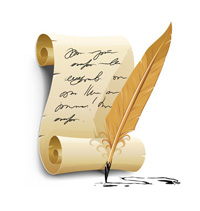 Российская ФедерацияНовгородская область Чудовский районАдминистрация Трегубовского сельского поселенияПОСТАНОВЛЕНИЕот    10.03.2023     № 28д.ТрегубовоОб утверждении Порядка создания координационных или совещательных органов в области развития малого и среднего предпринимательства на территории Трегубовского  сельского поселения В целях создания благоприятных условий для развития малого и среднего предпринимательства,  в соответствии с Федеральным законом от 06.10.2003 № 131-ФЗ «Об общих принципах организации местного самоуправления в Российской Федерации», пунктом 5 статьи 11, пунктом 4 статьи 13 Федерального закона от 24.07.2007 № 209-ФЗ «О развитии малого и среднего предпринимательства в Российской Федерации»ПОСТАНОВЛЯЮ:1.Утвердить порядок создания и деятельности координационных или совещательных органов в области развития малого и среднего предпринимательства в Трегубовском  сельском поселении согласно приложению.(Приложение 1)    2.Создать  общественный Совет в области развития малого и среднего предпринимательства на территории Трегубовского  сельского поселения; 3.Утвердить состав общественного Совета в области развития малого и среднего предпринимательства на территории Трегубовского  сельского поселения ( Приложение 2);                                                                                                                                             4. Настоящее постановление вступает в силу со дня подписания и подлежит      опубликованию в официальном бюллетене Трегубовского сельского поселения «МИГ Трегубово» и размещению на официальном сайте Трегубовского сельского поселения сельского поселения.                                                                                                                               Глава поселения               С.Б. АлексеевПриложение 1утверждено постановлением администрации Трегубовского  сельского поселения                                                                                                                                                     от  10.03.2023   № 28ПОРЯДОКсоздания координационных или совещательных органов в области развития малого и среднего предпринимательства на территории Трегубовского  сельского поселения1. Общие положения1.1. Порядок создания координационных или совещательных органов в области развития малого и среднего предпринимательства на территории Трегубовского  сельского поселения Чудовского  муниципального района Новгородской области (далее – Порядок) определяет цели, условия и процедуру создания на территории Трегубовского  сельского поселения  координационных или совещательных органов в области развития малого и среднего предпринимательства (далее – координационные или совещательные органы).1.2. В своей деятельности координационные или совещательные органы руководствуются Конституцией Российской Федерации, федеральными законами, указами и распоряжениями Президента Российской Федерации, постановлениями и распоряжениями Правительства Российской Федерации, нормативными правовыми актами Новгородской  области, правовыми актами органа местного самоуправления Трегубовского  сельского поселения.2. Создание координационных или совещательных органов2.1. Координационные или совещательные органы создаются при администрации Трегубовского сельского поселения Чудовского  района Новгородской  области (далее – Администрация).2.2. Образование координационных или совещательных органов утверждается постановлением Администрации. Решения Администрации о создании координационных или совещательных органов в области развития малого и среднего предпринимательства подлежат опубликованию в средствах массовой информации, либо обнародованию в установленном порядке, а также размещению на официальном сайте Трегубовского сельского поселения в сети Интернет.3. Цели создания координационных или совещательных органов3.1. Координационные или совещательные органы создаются в целях:привлечения субъектов малого и среднего предпринимательства к выработке и реализации государственной политики в области развития малого и среднего предпринимательства;выдвижения и поддержки инициатив, направленных на реализацию государственной политики в области развития малого и среднего предпринимательства;проведения общественной экспертизы проектов муниципальных правовых актов Трегубовского  сельского поселения , регулирующих развитие малого и среднего предпринимательства;выработки рекомендаций органам исполнительной власти Новгородской области и органам местного самоуправления при определении приоритетов в области развития малого и среднего предпринимательства;привлечения граждан, общественных объединений и представителей средств массовой информации к обсуждению вопросов, касающихся реализации прав граждан на предпринимательскую деятельность, и выработки по данным вопросам рекомендаций.3.2. Оказание имущественной поддержки субъектам малого и среднего предпринимательства при передаче прав владения и (или) пользования имуществом осуществляется с участием координационных или совещательных органов.4. Требования, предъявляемые при создании координационного или совещательного органа4.1. Координационные или совещательные органы создаются по инициативе Администрации, группы субъектов малого и среднего предпринимательства, зарегистрированных и осуществляющих предпринимательскую деятельность на территории Трегубовского  сельского поселения в количестве не менее десяти человек, некоммерческой организации, выражающей инфраструктуру поддержки субъектов малого и среднего предпринимательства.4.2. Лица, заинтересованные в создании координационного или совещательного органа, направляют оформленные в письменной форме предложения о  создании координационного или совещательного органа в Администрацию.Направляемые предложения должны содержать обоснование необходимости создания координационного или совещательного органа, основные направления деятельности указанного органа, а также предлагаемые группой субъектов из своего числа, другими инициаторами из числа сотрудников, участников (учредителей) или членов органов управления кандидатуры в состав координационного или совещательного органа.К предложениям некоммерческая организация, выражающая интересы субъектов малого и среднего предпринимательства, и (или) организация, образующая инфраструктуру поддержки субъектов малого и среднего предпринимательства, вправе по собственной инициативе, представить:копии учредительных документов или выписки из таких документов,  содержащие сведения о характере деятельности и организационно-правовой форме, заверенные руководителем юридического лица;копию выписки из Единого государственного реестре юридических лиц, заверенную руководителем юридического лица, полученную не ранее чем за один месяц до даты обращения.В случае не представления выписок из Единого государственного реестра юридических лиц, Администрация запрашивает  их самостоятельно.К предложениям инициативной группы должен быть приложен протокол собрания инициативной группы по вопросу создания координационного органа.4.3. Поступившие от инициаторов предложения в адрес Администрации подлежат рассмотрению в течение месяца.Администрация рассматривает поступившие предложения на предмет соответствия установленным пунктами 1, 2 настоящего раздела требованиям, а  также наличия (отсутствия) дублирующих полномочий органов местного самоуправления (их должностных лиц) или действующих координационных или совещательных органов заявленным направлениям деятельности предлагаемого к созданию органа.По итогам рассмотрения предложения о создании координационного или совещательного органа Администрация принимает решение о целесообразности создания координационного или совещательного органа или об отказе в создании такого органа.Основаниями для отказа в создании координационного или совещательного органа являются:направление предложения инициатором, не указанным в пункте 1 настоящего раздела;направление инициатором предложения, не соответствующего требованиям, установленным пунктом 2 настоящего раздела;наличие в представленных документах неполной или недостаточной информации;наличие дублирующих полномочий органа местного самоуправления (их должностных лиц) или действующих координационных или совещательных органов заявленным направлениям деятельности предлагаемого к созданию органа.О принятом решении по вопросу создания координационного или совещательного органа инициатор обращения уведомляется в письменной форме в течение месяца с момента его поступления в адрес Администрации.4.4. В состав координационного или совещательного органа  входят должностные лица органа местного самоуправления и органов государственной власти по согласованию; члены некоммерческих организаций, выражающих интересы субъектов малого и среднего предпринимательства, должностные лица и члены организаций, образующих инфраструктуру поддержки субъектов малого и среднего предпринимательства; субъекты малого и среднего предпринимательства, зарегистрированные и осуществляющие деятельность на территории Трегубовского  сельского поселения.Субъекты малого и среднего предпринимательства, члены некоммерческих организаций, выражающих интересы субъектов малого и среднего предпринимательства, должностные лица или члены организаций, образующих инфраструктуру поддержки субъектов малого и среднего предпринимательства, включаются в состав координационного или совещательного органа по заявительному принципу.  Администрация сельского поселения обеспечивает участие членов некоммерческих организаций, выражающих интересы субъектов малого и среднего предпринимательства, должностных лиц или членов организаций, образующих инфраструктуру поддержки субъектов малого и среднего предпринимательства, субъектов малого и среднего предпринимательства, в работе координационных или совещательных органов в количестве не менее двух третей от общего числа членов указанных координационных или совещательных органов. 4.5. Положение, состав координационного или совещательного органа, а также вносимые в них изменения утверждаются муниципальными правовыми актами Администрации в форме постановления.4.6. Председателем координационного или совещательного органа является Глава Трегубовского  сельского поселения.Приложение 2утверждено постановлением администрации Трегубовского  сельского поселенияот 10.03.2023     №28СОСТАВобщественного Совета  в области развитиямалого и среднего предпринимательства на территорииТрегубовского  сельского поселения________________________________Российская  ФедерацияНовгородская область Чудовский районАДМИНИСТРАЦИЯТРЕГУБОВСКОГО  СЕЛЬСКОГО ПОСЕЛЕНИЯПОСТАНОВЛЕНИЕот  10.03.2023       №29  д.ТрегубовоО внесении изменений в Положение о Порядке создания и использования,в том числе на платной основе, парковок (парковочных мест), расположенных на автомобильных дорогах общего пользования местного значения  Трегубовского  сельского поселенияВ соответствии со статьей 12 Федерального закона от 08.11.2007 года № 257-ФЗ «Об автомобильных дорогах и о дорожной деятельности в Российской Федерации и о внесении изменений в отдельные законодательные акты Российской Федерации», Администрация Трегубовского  сельского поселения  ПОСТАНОВЛЯЕТ:1.Внести изменения в Положение о Порядке создания и использования, в том числе на платной основе, парковок (парковочных мест), расположенных на автомобильных дорогах общего пользования местного значения  Трегубовского  сельского поселения, утвержденные постановлением Администрации Трегубовского  сельского поселения от 08.05.2013 № 45 (далее - Положение), дополнив раздел 2 Положения пунктом 6 следующего содержания:«6. На парковках общего пользования должны выделяться места для стоянки транспортных средств, управляемых инвалидами, перевозящих инвалидов, в соответствии с законодательством Российской Федерации.». 2.Опубликовать постановление в официальном бюллетене Трегубовского сельского поселения «МИГ Трегубово» и разместить на официальном   сайте Администрации Трегубовского  сельского поселения в информационно-телекоммуникационной сети «Интернет».Глава поселения                                     С.Б. АлексеевРоссийская  ФедерацияНовгородская область Чудовский районАДМИНИСТРАЦИЯТРЕГУБОВСКОГО  СЕЛЬСКОГО ПОСЕЛЕНИЯПОСТАНОВЛЕНИЕот   29.03.2023       № 40 д.Трегубово         В соответствии с пунктами 9 и 9.1 части 1 статьи 12 Федерального закона от 02 марта 2007 года № 25-ФЗ «О муниципальной службе в Российской Федерации», руководствуясь Уставом Трегубовского  сельского поселения, Администрация Трегубовского  сельского поселения  ПОСТАНОВЛЯЕТ:     1.Утвердить   прилагаемый    Порядок    сообщения    муниципальным  служащим	Администрации Трегубовского  сельского  поселения о прекращении гражданства  Российской Федерации либо гражданства (подданства) иностранного государства, а также о приобретении гражданства (подданства) иностранного государства.      2.Опубликовать постановление в официальном бюллетене Трегубовского сельского поселения «МИГ Трегубово» и разместить на официальном   сайте Администрации Трегубовского  сельского поселения в информационно-телекоммуникационной сети «Интернет».Глава поселения         С.Б. Алексеев                                                                           УТВЕРЖДЕН                                                                          постановлением    Администрации                                                                      Трегубовоского  сельского поселения                                                                            от 29.03.2023    №40Порядоксообщения муниципальным служащим Администрации Трегубовского  сельского поселения о  прекращении гражданства Российской Федерации либо гражданства (подданства) иностранного государства, а также о приобретении гражданства (подданства) иностранного государстваНастоящий Порядок разработан в соответствии с пунктами 9 и 9.1 части 1 статьи 12 Федерального закона Российской Федерации от 02 марта 2007 года № 25-ФЗ «О муниципальной службе в Российской Федерации» и определяет процедуру сообщения   представителю нанимателя, в лице Главы Трегубовского  сельского поселения,  муниципальным служащим Администрации Трегубовского  сельского поселения  (далее - муниципальный служащий, Администрация):о прекращении гражданства Российской Федерации либо гражданства (подданства) иностранного государства - участника международного договора Российской Федерации, в соответствии с которым иностранный гражданин имеет право находиться на муниципальной службе (далее - прекращение гражданства);о приобретении гражданства (подданства) иностранного государства либо получении вида на жительство или иного документа, подтверждающего право на постоянное проживание гражданина на территории иностранного государства (далее - приобретение гражданства).Муниципальный служащий обязан сообщить представителю нанимателя (работодателю) о прекращении гражданства (о приобретении гражданства) в письменном виде по форме согласно приложению № 1 к настоящему Порядку (далее - сообщение) в день, когда муниципальному служащему стало известно об этом, но не позднее пяти рабочих дней со дня прекращения гражданства (со дня приобретения гражданства).В случае если о прекращении гражданства (о приобретении гражданства) муниципальному служащему стало известно в выходные или праздничные дни, в период нахождения муниципального служащего в отпуске либо в период его временной нетрудоспособности, допускается незамедлительное направление сообщения представителю нанимателя (работодателю) посредством факсимильной, электронной связи с последующим направлением письменного сообщения в соответствии с настоящим Порядком в течение первого рабочего дня после выхода на работу указываютсяфамилия, имя, отчество (последнее - при наличии) муниципального служащего, направившего сообщение, замещаемая им должность муниципальной службы;наименование государства, в котором прекращено гражданство (подданство) (Российской Федерации либо иностранного государства - участника международного договора, в соответствии с которым иностранный гражданин имеет право находиться на муниципальной службе); дата прекращения гражданства (в случае прекращения гражданства (подданства));наименование иностранного государства, в котором приобретено гражданство (подданство) либо получен вид на жительство или иной документ, подтверждающий право на постоянное проживание гражданина на территории иностранного государства; дата приобретения иностранного гражданства (подданства) либо права на постоянное проживание гражданина на территории иностранного государства (в случае приобретения иностранного гражданства (подданства) либо получения вида на жительство или иного документа, подтверждающего право на постоянное проживание гражданина на территории иностранного государства);дата составления сообщения и подпись муниципального служащего. К сообщению прилагаются подтверждающие документы.Муниципальный служащий представляет сообщение в Администрацию Трегубовского  сельского поселения специалисту, ответственному за кадровую работу для регистрации, предварительного рассмотрения и подготовки мотивированного заключения.Сообщение подлежит регистрации в день его поступления в Администрацию Трегубовского  сельского поселения  в журнале регистрации сообщений о прекращении гражданства Российской Федерации либо гражданства (подданства) иностранного государства, о приобретении гражданства (подданства) иностранного государства, который ведется по форме согласно приложению № 2 к настоящему Порядку (далее - журнал).В случае поступления сообщения в выходные или праздничные дни, оно подлежит регистрации в журнале в первый рабочий день, следующий за выходным или праздничным днем.В ходе предварительного рассмотрения сообщения должностноелицо, ответственное за кадровую работу,  имеет  право проводить собеседование  с муниципальным служащим, направившим сообщение, получать от него письменные пояснения по изложенным в сообщении обстоятельствам.По результатам предварительного рассмотрения сообщения подготавливается   мотивированное   заключение,   которое   подписывается специалистом, ответственным за кадровую работуМотивированное   заключение,    предусмотренное    пунктом    7настоящего Порядка, должно содержать:информацию, изложенную в сообщении;информацию, дополнительно полученную от муниципального служащего, направившего сообщение;мотивированный вывод по результатам предварительного рассмотрения сообщения о наличии либо отсутствии выявленных при рассмотрении нарушений требований Федерального закона от 02 марта 2007 года № 25-ФЗ «О муниципальной службе в Российской Федерации» при прохождении муниципальной службы и предложение для принятия решения в соответствии с законодательством Российской Федерации.Сообщение, подтверждающие документы, мотивированное заключение и материалы, полученные в ходе предварительного рассмотрения сообщения, в течение трех рабочих дней со дня регистрации сообщения представляются представителю нанимателя (работодателю) для принятия решения.Представитель нанимателя (работодатель) не позднее пяти рабочих дней со дня регистрации сообщения путем наложения соответствующей резолюции на сообщении принимает решение об освобождении от замещаемой должности муниципальной службы и увольнении муниципального служащего в соответствии с законодательством Российской Федерации, если иное не предусмотрено законодательством Российской Федерации.Сообщение с резолюцией представителя нанимателя (работодателя), подтверждающие документы, мотивированное заключение и материалы, полученные в ходе предварительного рассмотрения сообщения,направляются	специалисту, ответственному за кадровую работу в течение одного рабочего дня со дня принятия решения представителем нанимателя (работодателем) для реализации в соответствии с трудовым законодательством и  законодательством о муниципальной службе.Сведения о принятом решении, предусмотренном пунктом 10 настоящего Порядка, с указанием даты решения должностным лицом вносятся  специалистом, ответственным за кадровую работу, в журнал в течение двух рабочих дней со дня принятия решения.Копия сообщения с резолюцией представителя нанимателя (работодателя) выдается муниципальному служащему, направившему сообщение, в течение двух рабочих дней со дня принятия решения, указанного в пункте 10 настоящего Порядка, специалистом, ответственным за кадровую работу,  под подпись в журнале.Трудовой договор расторгается, муниципальный служащий освобождается от замещаемой должности муниципальной службы и увольняется с муниципальной службы в день поступления специалисту, ответственному за кадровую работу, сообщения с соответствующей резолюцией представителя нанимателя (работодателя).Сообщение с резолюцией представителя нанимателя (работодателя), подтверждающие документы, мотивированное заключение и материалы, полученные в ходе предварительного рассмотрения сообщения, приобщаются к личному делу муниципального служащего.Приложение № 1                   к   Порядку сообщения  муниципальным                                                                             служащим                                    Администрации Трегубовского   сельского      поселения   о   прекращении гражданства Российской Федерации либо гражданства   (подданства) иностранного государства,      а   также   о    приобретении гражданства  (подданства)  иностранного государства(должность, фамилия, инициалы представителя  нанимателя (работодателя)от__________________________________________________________________(Ф.И.О. (при наличии)_ муниципального служащего, наименование замещаемой должности)СООБЩЕНИЕо прекращении гражданства Российской Федерации либо гражданства (подданства) иностранного государства/о приобретении гражданства (подданства) иностранного государстваЯ,	,(фамилия, имя, отчество (при наличии)замещающий должность муниципальной службы в Администрации Трегубовского сельского поселения  	, (указать наименование замещаемой должности, структурного подразделения органа)сообщаю, что  	(указать:- наименование государства, в котором прекращено гражданство (подданство) (Российской Федерации либо иностранного государства - участника международного договора, в соответствии с которым иностранный гражданин имеет право находиться на муниципальной службе); дата прекращения гражданства (в случае прекращения гражданства (подданства));- наименование иностранного государства, в котором приобретено гражданство (подданство) либо получен вид на жительство или иной документ, подтверждающий право на постоянное проживание гражданина на территории иностранного государства; дата приобретения иностранного гражданства (подданства) либо права на постоянное проживание гражданина на территории иностранного государства (в случае приобретения иностранного гражданства (подданства) либо получения вида на жительство или иного документа, подтверждающего право на постоянное проживание гражданина на территории иностранного государства)Достоверность сведений, изложенных в настоящем сообщении, подтверждаю.К сообщению прилагаю следующие документы, подтверждающие прекращение гражданства/приобретение гражданства (подданства) иностранного государства:1.2.«	»	20	г.(подпись) (расшифровка подписи)Приложение № 2к   Порядку сообщения  муниципальным                                                                             служащим                                    Администрации Трегубовского   сельского      поселения   о   прекращении гражданства Российской Федерации либо гражданства   (подданства) иностранного государства,      а   также   о    приобретении гражданства  (подданства)  иностранного государстваФОРМАЖурналрегистрации сообщений о прекращении гражданства Российской Федерации либо гражданства (подданства) иностранного государства, о приобретении гражданства (подданства)иностранного государстваНачат  	Окончен  	_	________________________________Российская  ФедерацияНовгородская область Чудовский районАДМИНИСТРАЦИЯТРЕГУБОВСКОГО  СЕЛЬСКОГО ПОСЕЛЕНИЯПОСТАНОВЛЕНИЕОт      29.03.2023        №41д.ТрегубовоОб утверждении Порядка проведения мониторинга муниципальныхнормативных правовых актов Администрации Трегубовского  сельскогоПоселения на предмет соответствия законодательству В соответствии с Федеральным законом от 06 октября 2003 года          № 131-ФЗ «Об общих принципах организации местного самоуправления в Российской Федерации», Уставом Трегубовского  сельского поселения и в целях контроля за своевременным приведением муниципальных нормативных правовых актов в соответствие с региональным и федеральным законодательством Администрация Трегубовского  сельского поселения ПОСТАНОВЛЯЕТ:1. Утвердить прилагаемый Порядок проведения мониторинга муниципальных нормативных правовых актов Администрации Трегубовского  сельского поселения на предмет соответствия законодательству.2. Контроль за исполнением настоящего постановления оставляю за собой.3. Опубликовать постановление в официальном бюллетене Трегубовского сельского поселения «МИГ Трегубово»» и разместить на официальном сайте Администрации Трегубовского  сельского поселения.Глава поселения                                       С.Б. Алексеев                                                                           УТВЕРЖДЕН                                                                          постановлением    Администрации                                                                    Трегубовского  сельского поселения                                                                            от  29.03.2023                №41Порядокпроведения мониторинга муниципальных нормативных правовых актов Администрации Трегубовского  сельского поселения на предмет соответствия законодательству1. Настоящий Порядок проведения мониторинга муниципальных нормативных правовых актов Администрации Трегубовского  сельского поселения (далее – Порядок) регламентирует организацию работы по проведению мониторинга муниципальных нормативных правовых актов на предмет их соответствия федеральному и региональному законодательству (далее – мониторинг).Мониторинг предусматривает комплексную и плановую деятельность, осуществляемую Администрацией Трегубовского  сельского поселения (далее – Администрация) по сбору, обобщению, анализу и оценке информации об изменении федерального и регионального законодательства в целях обеспечения своевременной разработки проектов нормативных правовых актов Администрации, направленных на принятие (издание), изменение или признание утратившими силу (отмену) нормативных правовых актов Администрации (далее – правовые акты).Мониторинг проводится в целях совершенствования работы должностных лиц Администрации, повышения оценки качества правовых актов и достаточности правового регулирования в различных сферах правоотношений, своевременного приведения муниципальной правовой базы в соответствие с требованиями законов, недопущения нарушения прав граждан посредством качественной реализации правовых актов.2. Основными задачами мониторинга являются:выявление правовых актов, требующих приведения в соответствие с федеральным и региональным законодательством, а также устранение выявленных в правовых актах внутренних противоречий и пробелов;выявление коррупциогенных факторов и их последующее устранение;разработка предложений по совершенствованию правовых актов;повышение эффективности правоприменения правовых актов.3. Мониторинг правовых актов осуществляется на постоянной основе.4. Ответственный за проведение мониторинга (далее – ответственный исполнитель) в Администрации назначается распоряжением Администрации. 5. Ответственный исполнитель:- на постоянной основе изучает федеральное и региональное законодательство, регулирующее вопросы, относящиеся к компетенции органов местного самоуправления;- проводит обобщение изменений федерального и регионального законодательства;- еженедельно готовит информацию об изменении федерального и регионального законодательства по форме согласно приложению № 1 к настоящему Порядку;- доводит информацию об изменении федерального и регионального законодательства до специалистов Администрации посредством направления данной информации на электронную почту специалиста Администрации, к компетенции которого относится тот или иной вопрос местного значения;- ежемесячно до 5 числа месяца следующего за отчетным обобщает информацию о проектах правовых актов, разработанных в соответствии с изменениями федерального и регионального законодательства;- ежеквартально до 10 числа месяца следующего за отчетным направляет обобщенную информацию по форме согласно приложению № 2 к настоящему Порядку Главе Трегубовского  сельского поселения.6. Специалисты Администрации:- изучают информацию об изменении федерального и регионального законодательства, направленную ответственным исполнителем;- выявляют потребность в принятии (издании), изменении или признании утратившими силу (отмене) правовых актов;- в сроки, установленные законодательством, разрабатывают проекты правовых актов;- ежемесячно до 1 числа месяца следующего за отчетным направляют информацию по форме согласно приложению № 2 к настоящему Порядку ответственному исполнителю.7. В случае внесения изменений в федеральное и региональное законодательство, вступивших в силу на момент осуществления мониторинга и влекущих необходимость изменения муниципальной нормативной базы, подготовка проекта соответствующего правового акта проводится специалистом Администрации в течение 30 календарных дней со дня издания федерального и регионального нормативного правового акта.В случае если основаниями к проведению мониторинга являлись обращения граждан, юридических лиц, индивидуальных предпринимателей, органов государственной власти и иных лиц, а также информация органов прокуратуры, подготовка проекта соответствующего правового акта специалистом Администрации проводится в течение 30 календарных дней со дня поступления в Администрацию обращения, предложения, информации. О результатах проведения мониторинга в указанных случаях сообщается обратившемуся лицу в сроки, установленные законодательством Российской Федерации.Приложение № 1к Порядку проведениямониторинга муниципальных                                                                                 нормативных правовых актов                                                                               Администрации Трегубовского сельского поселения напредмет соответствиязаконодательствуИнформацияоб изменении федерального и регионального законодательстваза период с __________ 20___ года по ____________ 20___ годаПриложение № 2к Порядку проведениямониторинга муниципальныхнормативных правовых актов                                                                               Администрации Трегубовского сельского поселения напредмет соответствиязаконодательствуИнформацияо результатах и ходе работы по приведению правовых актов в соответствие с федеральным и региональным законодательствомпо состоянию на ____________ 20___ года_____________________________Российская ФедерацияНовгородская область Чудовский районАдминистрация Трегубовского сельского поселенияПОСТАНОВЛЕНИЕот   30.03.2023     № 43д.ТрегубовоО внесении изменений в Положение о контрактном управляющемАдминистрации Трегубовского сельского поселения            В соответствии с Федеральным законом от 11.06.2022 № 160-ФЗ «О внесении изменений в статью 3 Федерального закона «О закупках товаров, работ, услуг отдельными видами юридических лиц»  и Федеральный закон «О контрактной системе в сфере закупок товаров, работ, услуг для обеспечения государственных и муниципальных нужд» ПОСТАНОВЛЯЮ:	1. Дополнить пункт 3 Положения о контрактном управляющем Администрации Трегубовского  сельского поселения, утвержденное постановлением Администрации Трегубовского  сельского поселения от 23.03.2022              №27   , подпунктом 3.1.4 следующего содержания:      «3.1.4. Контрактный управляющий обязан при осуществлении закупок принимать меры по предотвращению и урегулированию конфликта интересов в соответствии с Федеральным законом от 25 декабря 2008 года № 273-ФЗ «О противодействии коррупции», в том числе с учетом информации, предоставленной заказчику в соответствии с частью 23 статьи 34 настоящего Федерального закона».	2. Опубликовать постановление в официальном бюллетене Трегубовского сельского поселения «МИГ Трегубово» и разместить на официальном сайте Администрации Трегубовского  сельского поселения.Глава поселения         С.Б. Алексеев_____________________________Российская ФедерацияСовет депутатов Трегубовского сельского поселенияЧудовского района Новгородской областиРЕШЕНИЕот  24.03.2023    № 110д.ТрегубовоОб отчете Главы Трегубовского сельского поселения о результатах его деятельности  и  деятельности Администрации Трегубовского сельского поселения за 2022 год          Заслушав и обсудив отчет Главы Трегубовского сельского поселения о результатах его деятельности и деятельности Администрации Трегубовского сельского поселения за 2022 год,         Совет депутатов Трегубовского сельского поселенияРЕШИЛ:          1.Признать деятельность Главы Трегубовского сельского поселения и Администрации Трегубовского сельского поселения за 2022 год удовлетворительной.          2. Опубликовать решение в официальном бюллетене Трегубовского сельского поселения «МИГ Трегубово»  и разместить на официальном сайте Администрации Трегубовского сельского поселения в сети Интернет.Глава поселения         С.Б. АлексеевОтчетГлавы Трегубовского сельского поселения о результатах его деятельности и  деятельности Администрации Трегубовского сельского поселения за 2022 годХарактеристика Трегубовского сельского поселения          Трегубовское сельское поселение - муниципальное образование, статус которого установлен областным законом от 22 декабря 2004 года № 368-ОЗ «Об установлении границ муниципальных образований, входящих в состав территории Чудовского муниципального района, наделении их статусом городских и сельских поселений и определении административных центров». Администрация Трегубовского сельского поселения стала правопреемником Администрации Трегубовского сельсовета и  Администрации Селищенского сельсовета. Административный центр – д. Трегубово. В состав поселения вошли 20  населённых пунктов: д. Трегубово, д. Селищи, д. Арефино, д. Буреги, д. Б.Опочивалово, д. Вергежа, д. Высокое, д. Вяжищи, д. Глушица, д. Дубовицы, д. Кипрово, д. Красный Поселок, д. Кузино, д. Коломно, д. Каменная Мельница, д. Маслено, д. Мостки, д. Радищево, д. Спасская Полисть, ст. Спасская Полисть.          На территории поселения на 01.01.2023 года проживает 1144 человека.На воинском учете по Трегубовскому сельскому поселению на 01.01.2023 года  состоит  257 военнообязанных, призывников- 25.           Площадь поселения составляет 69 641,0 гектаров.           С областным и районным центрами  населенные пункты поселения связаны автобусным и железнодорожным сообщением.            Отражением темпов экономического развития Трегубовского сельского поселения является бюджет, который на 75% формируется из собственных доходов и на 25% - из безвозмездных поступлений от других бюджетов бюджетной системы РФ. В 2022 году доля запланированных мероприятий муниципальной программы в бюджете составляет 95 %.В 2022 году деятельность Администрации Трегубовского сельского поселения  была направлена на исполнение полномочий по решению вопросов местного значения в соответствии с Федеральным законом от 06 октября 2003 года № 131- ФЗ «Об общих принципах организации местного самоуправления в Российской Федерации», на исполнение переданных отдельных государственных полномочий области на основании Устава Трегубовского сельского поселения.______________________       В 2022 году на  территории Трегубовского сельского поселения осуществляли деятельность 21 субъект малого и среднего предпринимательства 17 индивидуальных предпринимателя, 1 предприятие по производству пластиковой посуды: ООО «Пластферпак» (д.Селищи), 1 организация по управлению и обслуживанию многоквартирных домов в д.Трегубово(ул.Школьная д.№ 2, 3, 5) – ТСН «Наш Дом», управляющая компания ООО «УК-Арес» ( д.Трегубово ул.Школьная, д.№ 1 );3  предприятия торговли Чудовское РАЙПО, 2 магазина, которые находятся в д.Арефино, д.Трегубово,  (ИП Остроумов В.Н. – 2 магазина в д.Трегубово и д. Сп.Полисть, ООО «Олимп»(магазин «24 часа» в д.Селищи). 2 предприятия  общественного питания: кафе «Гранд» ООО «Фиеста» в д. Мостки,  кафе «Опочивалово» ИП Акобян А.М. в д. Большое Опочивалово,1 предприятия по производству сельхозпродукции: ООО «РДС – Агро»,  2 котельные в д. Трегубово и д. Селищи  ООО  «Тепловая компания «Новгородская», филиал МУП «Чудовский водоканал» (участок  д. Трегубово),3 почтовых отделения связи: (д.Селищи (обслуживание передвижной почтовой машиной), д.Спасская Полисть,  д.Трегубово) ,  общеобразовательная школа МАОУ «СОШ д.Трегубово», в т.ч. дошкольные группы;2 фельдшерско-акушерских пункта : д.Селищи,  д.Трегубово,3 центра досуга: Селищенский, Трегубовский и Спасско-Полистский,3 библиотеки: Селищенская, Спасско-Полистская и Трегубовская сельские библиотеки,2 автозаправочных комплекса: АЗС  ООО «Газпромнефть-Центр» д.Спасская Полисть,Сельское хозяйство          Сельское  хозяйство на  территории Трегубовского поселения представлено деятельностью одного сельхозпредприятия (ООО «РДС-АГРО», двумя крестьянскими (фермерскими) хозяйствами (ИПгКФХ Березкин О.А. и ИПгКФХ, Левакин В.Ю.),   482 личных  подсобных  хозяйств и 1460 прочих хозяйств (дачное население).      Основные показатели  производственной деятельности за 2022 год :       Основным видом деятельности  КФХ является мясо-молочное производство. На 01.01.2023 года в КФХ числится КРС -60 голов, в том числе коров – 28 голов и  овец  - 38 голов. За 2022 год ими произведено  109,7 т молока  и  1,4 тн мяса КРС.     В хозяйствах населения Трегубовского сельского поселения насчитывается:  КРС-37 голов, в т.ч. коров- 13 голов, свиней-25голов, овец-38 голов, коз - 44 головы, кроликов-45 голов, птицы-1200 голов, пчелелосемей-200 .     Актуальным среди владельцев личных подсобных хозяйств остается производство товарного картофеля и выращивание овощей для личного потребления.      Продолжает свою работу  сельскохозяйственное предприятие  ООО «РДС – Агро» в деревне Трегубово. Основной вид деятельности предприятия- разведение крупного рогатого скота мясного и молочного направлений. Для осуществления производственной деятельности в хозяйстве реконструированы и эксплуатируется две фермы  крупного рогатого скота в д. Трегубово, конюшня , установлен манеж, птичник, овчарня.      Основные показатели деятельности ООО «РДС-Агро» за 2022 год:        На 01.01.2023 КРС мясного направления  - 357 голов, в т. ч. коровы – 169 голов, КРС мясо- молочного направления  -104 головы, в том числе коровы – 45 голов, овец и коз -190 голов, лошадей – 36 голов.         Надой на фуражную корову составил 6079 кг, произведено  молока- 243,0 тн, мяса-32,4 т.  Площадь пашни хозяйства – 1185 га, с целью обеспечения кормовой база собственного производства посеяно однолетних на площади 411 га и беспокровный сев многолетних трав составил 60 га. Заготовлено – 240 т. сенажа в упаковке, 519 – т. сена и 640 т. силоса.         В планах инвестора продолжается благоустройство территории хозяйства, увеличение производства животноводческой продукции, расширение посевных площадей и развитие эко-туризма.Анализ формирования и исполнениябюджета Трегубовского сельского поселения в 2022 году     Основная задача в области экономики и финансов Трегубовского сельского поселения – это формирование и исполнение бюджета поселения. ДОХОДЫ бюджета поселенияВ доходную часть бюджета поселения в составе собственных доходов поступают налоговые и неналоговые доходы. Собственные доходы бюджета поселения сформированы за счет:2 % отчислений от налога на доходы физических лиц;0,2674 % доходов от уплаты акцизов на автомобильное топливо;100 % государственной пошлины;100 % отчислений от земельного налога;100 % отчислений от налога на имущество физических лиц;100% от аренды имущества;100% от реализации основных средств и материальных запасов.Из налоговых доходов больший удельный вес имеют:- земельный налог (физ. и юр. лица)  – 83 % от суммы всех налоговых поступлений,- доходы от уплаты акцизов на автомобильное топливо – 8,8 %,- налог на имущество физических лиц – 3,5 %,- подоходный (НДФЛ) – 4,6 %.Из неналоговых доходов бюджет поселения получает средства от сдачи муниципального имущества в аренду, от продажи муниципального имущества, муниципальной земли. Доля собственных доходов в общей сумме доходов бюджета поселения составляет 75,0 % (2021 – 58,0%, 2020 – 56,2%, 2019 – 57,8%). 25% (3,7 млн. руб.) доходов бюджета поселения формируется из финансовых вливаний от бюджетов других уровней бюджетной системы Российской Федерации. Это - дотация на выравнивание бюджетной обеспеченности из областного бюджета – 710,5 тыс. руб. (4,75%); субсидий из областного бюджета – 2,1 млн. руб. (14,1%); субвенции и прочие межбюджетные трансферты на выполнение переданных полномочий – 781,4 (2,2%).Основными задачами формирования и исполнения бюджета остаются:увеличение доли собственных доходов в доходной части бюджета поселения (работа с недоимкой по местным налогам, взимание задолженности по арендной плате за имущество, увеличение доли продажи имущества, привлечение на территорию инвестиционных проектов и т.п.); целевой характер, рациональность и эффективность расходования бюджетных средств;программный метод ведения бюджета.В таблице 1 приведены данные, позволяющие оценить долю соответствующей статьи доходов (расходов) в общей сумме доходов (расходов) поселения.Таблица 1Финансовая обеспеченность          Доходная часть бюджета поселения за 2022 год исполнена на 135 процентов от годовых показателей (при годовом плане 11, 1 млн. рублей поступило 15,0 млн. рублей). Исполнение доходной части бюджета от первоначального плана составило 153 %, в том числе от первоначального плана по собственным доходам – 161 %.    Перенос сроков уплаты имущественных налогов негативно сказывается на наполняемости (исполнении) бюджета поселения. Также на исполнение плановых показателей по собственным доходам значительно влияет отсутствие на уровне администрации поселения рычагов воздействия для борьбы с недоимкой по налогам.          Общая сумма по собственным доходам составила 11,2 млн. руб., что составляет 153 % от уточненных годовых плановых показателей. Сумма собственных доходов по сравнению с 2021 годом выросла на 28%.Анализ поступления собственных доходов в бюджет Трегубовского сельского поселения в 2022 году представлен в таблице 2.Таблица 2Анализ поступления собственных доходовв бюджет Трегубовского сельского поселения в 2022 годуРАСХОДЫ бюджета поселения         Конечной задачей формирования и исполнения бюджета является целевой характер, рациональность и эффективность расходования бюджетных средств.В 2022 году в рамках реализации мероприятий муниципальной программы Трегубовского сельского поселения «Создание комфортных условий  проживания для населения Трегубовского сельского поселения на 2022 – 2024 годы» реализованы следующие показатели:Исполнение полномочий по решению вопросов местного значения Трегубовского сельского поселения:Функционирование муниципального печатного органа поселения, вследствие чего на территории поселения обеспечено периодическое опубликование нормативных правовых актов и другой информации поселения (10,0 тыс. руб.);Финансирование расходов на содержание органов местного самоуправления поселений (4,7 млн. руб.);Исполнение бюджета поселения и контроль за исполнением данного бюджета;Организация сбора и вывоза бытовых отходов и мусора,  организация благоустройства и уличного освещения территории поселения (4,0 млн. руб.);Содержание и ремонт автомобильных дорог общего пользования местного значения в границах населенных пунктов (2,7 млн. руб.);Выполнение и финансовое обеспечение мероприятий по проведению топографо-геодезических, картографических и землеустроительных работ и услуг по разработке нормативных правовых актов территориального планирования (136,0 тыс. руб.); Создание условий для организации досуга и обеспечения жителей услугами организаций культуры (40,0 тыс. руб.);Реализация мероприятий программы по увековечению памяти погибших при защите Отечества в годы Великой Отечественной войны (14,9 тыс. руб.);Финансовое обеспечение мероприятий по работе с детьми и молодежью в поселении (молодежная политика) (10,0 тыс. руб.);Финансовое обеспечение физкультурно-оздоровительных и спортивных мероприятий поселения (20,0 тыс. руб.);Финансовое обеспечение мероприятий по опубликованию нормативных правовых актов и прочих материалов органов местного самоуправления в периодических изданиях (10,0 тыс. руб.).       Расходная часть бюджета поселения исполнена на 92,7 процентов (при годовом плане 13,3 млн. руб. освоено 12,3 млн. руб.). Профицит бюджета составил 2,6 млн. рублей (при плановом значении дефицита бюджета 2,2 млн. руб.).    Источниками покрытия дефицита бюджета Трегубовского сельского поселения служат остатки денежных средств на счетах на начало финансового года.     Причиной неисполнения годовых плановых показателей расходной части бюджета является поступление значительной суммы собственных доходов в конце года и, вследствие чего, перенос принятых бюджетных обязательств на новый финансовый год.       Анализ исполнения плана расходных бюджетных обязательств Трегубовского сельского поселения в 2022 году представлен в таблице 3.Таблица 3Анализ исполнения плана расходных бюджетных обязательств Трегубовского сельского поселения в 2022 году___________________________Деятельность Администрации сельского поселения      В целях исполнения полномочий по решению вопросов местного значения, установленных Федеральным законом от 06.10.2003 № 131-ФЗ « Об общих принципах организации местного самоуправления в Российской Федерации» и Уставом  Трегубовского сельского поселения, Администрацией Трегубовского сельского поселения в 2022 году была проведена следующая работа:     1.) проведено 7   публичных слушаний: -по предоставлению разрешения на условно разрешенный вид использования-«природно-познавательный туризм» для земельного участка с кадастровым номером 53:20:0600702:625  общей площадью 271,0 кв.м., расположенного по адресу: РФ, Новгородская область, Чудовский муниципальный район, Трегубовское сельское поселение, д. Буреги, ул. Радужная, з/у 10б.-по предоставлению разрешения на условно разрешенный вид использования-«природно-познавательный туризм» для земельного участка с кадастровым номером 53:20:0600702:627 общей площадью 334,0 кв.м., расположенного по адресу: РФ, Новгородская область, Чудовский муниципальный район, Трегубовское сельское поселение, д. Буреги, ул. Радужная, з/у 10в.-по предоставлению разрешения на отклонение от предельных параметров разрешенного строительства, реконструкции объектов капитального строительства, а именно: на отклонение от предельных параметров разрешенного строительства – минимальных отступов от границ земельного участка с кадастровым номером 53:20:0601901:653 общей площадью  2980,0 кв.м., расположенного по адресу: РФ, Новгородская область, Чудовский муниципальный район, Трегубовское сельское поселение, д. Арефино, ул. Ильинская, з/у 107 : с северо-восточной границы земельного участка с 3 метров до 0,57 (1,12) метров.-по предоставлению разрешение на отклонение от предельных параметров разрешенного строительства, реконструкции объектов капитального строительства, а именно: на отклонение от предельных параметров разрешенного строительства – минимальных отступов от границ земельного участка с кадастровым номером 53:20:0701203:295 общей площадью  1352,0 кв.м., расположенного по адресу: РФ, Новгородская область, Чудовский муниципальный район, Трегубовское сельское поселение, д. Спасская Полисть, ул. Барсукова, з/у 10 : с южной границы земельного участка с 3 метров до 2,67 (2,94) метров. -  по обсуждению муниципального правового акта о внесении изменений и дополнений  в  Устав Трегубовского  сельского поселения, -по обсуждению отчета об исполнении бюджета Трегубовского сельского поселения за 2021 год, -  по обсуждению проекта бюджета  Трегубовского  сельского поселения на 2022 год и плановый период 2023-2024 годов.    2.) проведены 2 общественных обсуждения по проекту муниципального правового акта «О внесении изменений  в  Правила благоустройства Трегубовского  сельского поселения».         Информация о проведении публичных слушаний  публиковалась  в официальном бюллетене Трегубовского сельского поселения «МИГ Трегубово» и размещалась на официальном сайте Администрации Трегубовского  поселения в сети «Интернет».     В целях исполнения статьи  225  Гражданского кодекса Российской Федерации, Администрацией Трегубовского поселения проводится работа по выявлению  бесхозяйственно  имущества,  в том числе по оформлению прав и приведению его в надлежащий вид.     В ходе обследования территории Трегубовского сельского поселения  были выявлены 5(пять) бесхозяйных  автомобильных дорог, а также земельный участок, занятый под воинским захоронением. В соответствии с Гражданским Кодексом Российской Федерации и Приказом Минэкономразвития России от 22.11.2013 N 701 «Об установлении порядка принятия на учет бесхозяйных недвижимых вещей», Администрацией Трегубовского поселения в 2021 году была проведена следующая работа по признанию права муниципальной собственности на вышеуказанные объекты:     1. На основании технических планов, подготовленных согласно ранее     заключенных муниципальных контрактов автомобильные дороги: д. Маслено сооружение 6; д. Радищево сооружение 14;  д.Радищево сооружение 15; д. Высокое сооружение 77;  д. Буреги сооружение 21; д. Арефино ул. Николая Никифорова были поставлены в качестве бесхозяйных объектов. В дальнейшем были вынесены решения Чудовского районного суда о признании права муниципальной собственности на вышеуказанные автомобильные дороги, а также на а/д д. Маслено ул. Луговая, д. Маслено сооружение 7.         В ближайшее время планируется заключить  муниципальные контракты на подготовку необходимой документации для постановки в качестве бесхозяйных объектов, а в дальнейшем признании права муниципальной собственности на следующие объекты: -автомобильная дорога д. Коломно сооружение 9,-автомобильная дорога в д. Кузино сооружение 3. Культура, спорт и молодежная политика     Сеть учреждений культуры в Трегубовском сельском поселении представлена: филиалами муниципального бюджетного учреждения «Межпоселенческое социально-культурное объединение «Светоч» в д. Трегубово, д. Селищи, д. Спасская Полисть, филиалами муниципального бюджетного  учреждения «Межпоселенческая централизованная библиотечная система», расположенными в д. Трегубово, д. Селищи, д. Спасская Полисть.  Важным направлением в сохранении и приумножении культурного потенциала являются мероприятия по сохранению и развитию культурных традиций в сельском поселении путем организации и проведения культурно-массовых мероприятий, сохранения и развития традиционных форм народного творчества.       В рамках муниципальной программы Трегубовского сельского поселения «Создание комфортных условий  проживания для населения Трегубовского сельского поселения на 2022 – 2024 годы», утвержденной постановлением   Администрацией Трегубовского сельского  поселения от 01.11.2021 №139, совместно с МАОУ «СОШ» д.Трегубово,  центрами досуга д.Селищи, д.Спасская Полисть, и д.Трегубово  были организованы и проведены следующие мероприятия: -митинги, посвященные дню освобождения г.Чудово и Чудовского района от немецко - фашистских захватчиков 29 января,-торжественные митинги, посвященные 77-й годовщине Победы в Великой Отечественной войне на воинских захоронениях сельского поселения:  «Любино Поле»(д.Мостки), д. Селищи, памятном знаке имени И.М. Барсукова в д.Спасская Полисть , возложения венков и цветов на воинском захоронении д.Арефино, д.Глушица, могиле погибших летчиков на гражданском кладбище д.Спасская Полисть, -праздничные мероприятия, посвященные Дню пожилого человека в населенных пунктах Трегубово, Селищи, Спасская Полисть, - мероприятия, направленные на формирование здорового образа жизни, Новогодние мероприятия, а также  праздники народного календаря.        На данные цели в бюджете Трегубовского сельского поселения было запланировано и освоено  40,0 тыс. руб.Анализ работы с обращениями гражданв Трегубовском сельском поселении за 2022 год     Свою работу по обращениям граждан Администрация Трегубовского сельского поселения в 2022 году строила в соответствии с Федеральным законом от 02.05.2006 № 59-ФЗ «О порядке рассмотрения обращений граждан Российской Федерации», Уставом Трегубовского сельского поселения.      В 2022 году в Администрацию Трегубовского сельского поселения поступило  63 обращения граждан, из них 2 коллективных :       1 обращение поступило из Администрации Чудовского муниципального района, 1 обращение из Министерства природных ресурсов, лесного хозяйства  и экологии Новгородской области;        8  письменных обращений (по почте и лично),  15  обращений поступило на адрес электронной почты Администрации поселения , 34 обращения поступило на официальный сайт Администрации поселения, 13 обращений перенаправлены  для рассмотрения по компетенции в другие органы местного самоуправления, организации и учреждения, рассмотрены с выездом на место  13 обращений.         По-прежнему, большую часть обращений занимают обращения   от родственников погибших в годы Великой Отечественной войны,   их поступило 14 обращений, что составляет 22% от всех поступивших обращений (в 2021 году - 20 обращений, что составило 20%). Характер данных обращений, касался  вопросов, связанных с поиском места захоронения погибшего  и  увековечения на мемориальные плиты воинских захоронений, посещения места захоронения, а также предоставление архивной информации, касающейся событий времен Великой Отечественной войны. Обращения по данной тематике поступали в течение 2022 года,  как на адрес электронной почты Администрации поселения, так и посредством почтовой связи, в том числе  из Военного комиссариата г.Чудово, Чудовского и Маловишерского районов в 2022 году поступило 22 обращения по вопросу увековечения на мемориальные плиты воинских захоронений.   Анализ  письменных обращений граждан показал, что в 2022 году наиболее  значительными были:-поиск места захоронения и увековечивание памяти погибших в годы Великой Отечественной войны- 14,- благоустройство территории  (обустройство площадок накопления ТКО, вывоз мусора, благоустройство прилегающей территории )- 8,-содержание транспортной инфраструктуры автомобильных дорог федерального значения- 1,- ремонт и содержание дорог местного   значения - 12 ,   - ремонт и содержание дорог  регионального значения -  4,- вопросы уличного  освещения в населенных пунктах (ремонт и замена фонарей уличного освещения) - 4,-вопросы землепользования, архитектуры и градостроительства - 11 ,- разное (выдача архивных документов, справок, сведений, приобретение жилья )- 9.          В  работе по обращениям граждан  мы стремимся к тому, чтобы ни одно обращение не осталось без внимания. Все заявления и обращения были рассмотрены своевременно,  направлены по компетенции в соответствующие органы , по всем даны разъяснения или приняты меры. Взято на контроль 7 обращений.Оказание муниципальных услуг       В целях исполнения Федерального закона от 27 июля 2010 года                            № 210-ФЗ «Об организации предоставления государственных и муниципальных услуг» Администрацией поселения разработано и утверждено 12 административных регламента оказания  муниципальных услуг. 	В соответствии с административными регламентами,  Администрацией поселения гражданам и юридическим лицам  в 2022 году были оказаны следующие услуги:- выдача документов (выписок и справок) –  75 справки, - совершение нотариальных действий  - 8 ;- присвоение, изменение и аннулирование адресов объектам  адресации – 1033,-оформление архивных справок, выписок, копий архивных документов, копий  нормативно-правовых актов  органов местного самоуправления Трегубовского  сельского поселения -331 ,- выдача копий архивных документов, подтверждающих право на земельный участок -5,-выдача разрешения на поведение земляных работ- 3, -выдача специальных разрешений на движение по автомобильным дорогам местного значения тяжеловесного и (или) крупногабаритного транспортного средства-2.Нормотворческая деятельность       В 2022 году было проведено 12 заседаний Совета депутатов  Трегубовского сельского поселения, на которых было принято 45  решений, из них 27 решений - нормативно-правового характера.       В результате мониторинга НПА в 2022 году  в 18 действующих решений были внесены изменения, в т.ч. в Устав Трегубовского сельского поселения.        Информация о деятельности Совета депутатов Трегубовского сельского поселения размещались  в официальном бюллетене Трегубовского сельского поселения «МИГ Трегубово» и на официальном сайте Администрации поселения в сети Интернет в течение всего 2022 года.В 2022 году Администрацией Трегубовского сельского поселения разработано и утверждено 160 постановлений,  из них 30–нормативно-правового характера, которые прошли правовую и антикоррупционную экспертизу в органах прокуратуры Чудовского района.         В течение 2022  года  из прокуратуры Чудовского района поступило 1 требование об изменении НПА с целью исключения выявленного коррупционного фактора, 1 предостережение о недопустимости нарушений закона, 11 представлений   об устранении нарушений действующего законодательства, 3 предложения о внесении изменений в действующие НПА Администрации Трегубовского сельского поселения, получено 10  протестов на действующие нормативные правовые акты Администрации сельского поселения и Совета депутатов сельского поселения.     По результатам рассмотрения протестов, Администрацией поселения  были подготовлены проекты о внесении изменений в нормативные правовые акты, которые после согласования  в прокуратуре района,  были приведены в соответствие с действующим законодательством.    Все представления были рассмотрены с участием работников прокуратуры, по каждому из них приняты меры по устранению нарушений, должностные лица Администрации поселения привлечены к дисциплинарной ответственности.Муниципальный контроль       В целях исполнения поручений Губернатора Новгородской области Никитина А.С., а  также в рамках соблюдения Правил благоустройства территории Трегубовского сельского поселения, Администрацией поселения,  была продолжена работа поселения  по выявлению произрастания борщевика Сосновского. Было проведено 48 рейдовых мероприятий. В результате проведенных осмотров земельных участков, борщевик Сосновского был выявлен на площади 40,16 га, в том числе в собственности физических лиц -0,74га, в собственности юридических лиц-31,42га, на муниципальных землях-3 га, придорожная полоса - 5 га.        По результатам осмотров, в отношении 3 собственников земельных участков в соответствии  со ст. 3-12 Закона Новгородской области от 01.02.2016г. № 914-ОЗ «Об административных правонарушениях», были выданы 9 предостережений, составлены 3 протокола об административном правонарушении.        В соответствии с заключенным муниципальным контрактом с ФГБУ «Россельхозцентр», Администрацией поселения была проведена 2-х кратная обработка  борщевика Сосновского в населенных пунктах Трегубово, Спасская Полисть, Селищи, Арефино, на площади  3 га.  Стоимость работ составила 53000 рублей.Благоустройство       В настоящее время проблема благоустройства территории поселения является одной из наиболее значимых и насущных, требующая каждодневного внимания и эффективного решения. Понятие «благоустройство сельской территории» включает в себя целый комплекс работ по уборке и озеленению территории поселения, развитию рекреационных зон, работу по содержанию малых архитектурных форм и т.д. Все эти виды работ осуществляются для создания условий, способствующих нормальной жизнедеятельности населения поселения.      В последние несколько лет на территории населенных пунктов Трегубовского сельского поселения проводился большой объем работ по благоустройству: установка новых и замена старых светильников уличного освещения, вырубка аварийных деревьев, организован сбор и вывоз мусора в населенных пунктах, уборка несанкционированных свалок и другие. 	Однако объекты внешнего благоустройства не в полной мере обеспечивают комфортные условия для жизнедеятельности населения. Многие пешеходные зоны, зоны отдыха и объекты внешнего благоустройства до настоящего времени нуждаются в ремонте или реконструкции, а также в постоянном обслуживании, в соответствии с нормативными требованиями. Назрела необходимость системного решения проблемы благоустройства и озеленения территории поселения.              В рамках мероприятий по энергосбережению были проведены работы по ремонту и модернизации уличного освещения на сумму 596,6 тыс. руб.:    светильники ДРЛ 250 заменены на 48 светодиодных светильника в населенных пунктах д.Вяжищи, д.Вергежа. Установлены  приборы учёта электроэнергии уличного освещения в населённых пунктах д.Вяжищи и  д.Вергежа.    В рамках мероприятий по благоустройству Администрацией поселения проводились субботники  по уборке и приведению в надлежащее состояние  территорий населенных пунктов. В 2022 году было убрано 3 несанкционированные  свалки  бытового мусора в населенных пунктах д.Высокое и д.Арефино (86 м3). Вывоз несанкционированных свалок производился за счет средств местного бюджета.      В течение весеннее - летнего периода производились работы по окашиванию  и  уборке территории в населенных пунктах. На данный вид работ были трудоустроены 4 человека.       В рамках переданных полномочий по решению вопроса местного значения «организация в границах поселения  электро-, тепло-, газо- и водоснабжения населения, водоотведения, снабжения населения топливом» в части организации  нецентрализованного холодного водоснабжения, Администрацией поселения проведены работы по очистке и  ремонту  общественного колодца в деревне Большое Опочивалово произведены лабораторные исследования на соответствие требованиям СанПиН к качеству питьевой воды 17 колодцев.   Участие в региональных проектахТерриториальное общественное самоуправление (ТОС)      Приоритетным направлением в работе с населением является поддержка деятельности территориальных общественных самоуправлений (далее - ТОС). ТОС является своеобразной оценкой способности граждан самостоятельно решать вопросы местного значения. Это первичное звено развития самоуправления в той сфере, которая наиболее близка гражданам. Именно через ТОС население своими силами и под свою ответственность осуществляет обустройство территории проживания (улицы, двора), это та площадка, на которой жители учатся договариваться без участия государства. Кроме того, эта форма самоорганизации граждан даёт возможность контролировать состояние дел на территориях, проводить иные мероприятия по улучшению условий собственного проживания.       Уровень развития и характер деятельности таких образований являются одним из важных индикаторов качества местного самоуправления.       В настоящее время на территории Трегубовского сельского поселения созданы и функционируют шесть ТОС («ТОС д. Арефино», «ТОС д. Коломно», «ТОС д. Спасская Полисть», «ТОС д. Трегубово (дом №1 ул.Школьная)», «ТОС д. Селищи», ТОС «Трегубово»). Планируется дальнейшая работа с уже действующими и создание новых территориальных общественных самоуправлений.      В 2022 году  по инициативе «ТОС д.Коломно», был реализован проект  «Оборудование площадки накопления твердых коммунальных отходов на территории ТОС д. Коломно». Общая сумма проекта:  157 634 рублей, в т.ч. областной бюджет-107634 руб., бюджет поселения-50 000 руб.     По инициативе ТОС «Трегубово» был реализован проект «Приобретение и установка элементов детской игровой площадки на территории ТОС «Трегубово» (песочница, 2 скамейки, качель двойная). Общая сумма проекта: 200 000 рублей, в т.ч. областной бюджет-150 000 руб., бюджет поселения-50 000 руб.Благоустройство воинских захоронений, увековечение памяти погибших в годы Великой Отечественной войны     На территории Трегубовского поселения 12 воинских захоронений и 3 памятных знака.          В 2022  году с привлечением организаций, закрепленных за воинскими захоронениями, в рамках муниципальной программы Трегубовского сельского поселения «Создание комфортных условий  проживания для населения Трегубовского сельского поселения на 2022 – 2024 годы»  проводились ремонтно-восстановительные работы всех памятных знаков и воинских захоронений на территории поселения, их благоустройство, а также  работы по увековечению фамилий погибших воинов на мемориальные плиты. В летний период проводилось окашивание территорий воинских захоронений.         В 2022 году на воинские захоронения было увековечено 21 фамилия погибших в годы Великой Отечественной войны: воинское захоронение  «Любино Поле» (д.Мостки) -8 фамилий, воинское захоронение д.Селищи-3 фамилий, воинское захоронение д.Арефино-8 фамилии, воинское захоронение д.Вергежа - 1 фамилия, д.Вяжищи-1 фамилия.        Всего проведено  работ по увековечиванию фамилий погибших на мемориальные плиты воинских захоронений в 2022 году на сумму  14,9 тыс. руб.Дорожная деятельность      Общая протяженность дорог местного значения в сельском поселении составляет 18,77 км.       В 2022 году на содержание и ремонт автомобильных дорог общего пользования местного значения освоено 2,7 тыс. руб.  Были  выполнены работы по  ремонту дорог на сумму 2,1 млн. руб. (из них средства муниципального дорожного фонда поселения – 242,0 тыс. руб., областная субсидия – 1,848 тыс.руб.), в том числе:        в зимний период Администрацией поселения проводилась расчистка дорог местного значения и улиц от снега. Для этого, Администрацией поселения был заключены 4 договора ГПХ , договор с ИП Спиридонов А.С. на расчистку собственными тракторами  и ИП Попик А.И. на посыпку песко-соляной смесью.         Всего на содержание дорог (паспортизация автодорог, расчистка от снега в зимний период, часть затрат на уличное освещение) израсходовано 595,3 тыс. рублей.Задачи на 2023 год     Основными направлениями деятельности Администрации  Трегубовского сельского поселения в 2023 году будут следующие мероприятия: -работа с объектами недвижимого имущества, находящегося в ненадлежащем состоянии на территории поселения; -оснащение  населенных пунктов поселения в соответствие с требованиями пожарной безопасности; -в рамках мероприятий по энергосбережению продолжатся работы по модернизации уличного освещения,-оказание содействия ТОС в реализации их проектов  на территории Трегубовского сельского поселения;-за счет Муниципального дорожного фонда поселения и поступлений дорожных средств, в течение 2023 года будут продолжены работы по ремонту и содержанию автомобильных дорог общего пользования местного, в т.ч. в рамках регионального  проекта  «Дорога к дому»; - в рамках приоритетного регионального проекта поддержки местных инициатив (ППМИ) будут выполнены работы по благоустройству  контейнерной площадки в д.Трегубово ул.Школьная, а также приобретение новых и замена изношенных контейнеров для ТБО в населенных пунктах поселения .______________________________Российская  ФедерацияСовет депутатов Трегубовского сельского поселенияЧудовского района Новгородской областиРЕШЕНИЕот   24.03.2023 г.   № 109д. Трегубово        В соответствии с Бюджетным кодексом Российской Федерации, Уставом Трегубовского сельского поселения, Положением о бюджетном процессе в Трегубовском сельском поселенииСовет депутатов Трегубовского сельского поселения РЕШИЛ:              1. Внести изменения  в решение Совета депутатов Трегубовского сельского поселения от  28.12.2022 г.  № 98 «О бюджете Трегубовского сельского поселения на 2023 год и плановый период 2024 и 2025 годов» согласно приложению.              2. Опубликовать решение в официальном бюллетене Администрации Трегубовского сельского поселения «МИГ Трегубово» и на официальном сайте Администрации Трегубовского сельского поселения в сети «Интернет».Глава поселения                                             С.Б. АлексеевПриложение к решению Совета депутатов Трегубовского сельского поселенияот  24.03.2023 г. № 109                                                                                                                ИЗМЕНЕНИЯв решение Совета депутатов Трегубовского сельского поселенияот 28.12.2022  № 98 «О бюджете Трегубовского сельского поселенияна 2023 год и плановый период 2024 и 2025 годов»1.  Внести изменения в пункты 1, 7, 8 решения, изложив их в следующей редакции:«1. Утвердить основные характеристики бюджета поселения на 2023 год:	1) прогнозируемый общий объем доходов бюджета поселения в сумме 10795,4 тыс. рублей;	2) прогнозируемый общий объем расходов бюджета поселения в сумме 13958,9 тыс. рублей;       3) прогнозируемый дефицит бюджета поселения в сумме 3163,5 тыс. руб.»;«7. Учесть в бюджете Трегубовского сельского поселения поступление собственных доходов в 2023 году  в сумме  8006,9  тыс. рублей,  в 2024 году - в сумме 8519,2 тыс. рублей, в 2025 году - в сумме 8700,5 тыс. рублей  согласно Приложению 4 к настоящему решению.»; «8. Установить объем межбюджетных трансфертов, предполагаемых к получению от бюджетов других уровней на 2023 год в сумме 2788,5 тыс. рублей,  на 2024 год в сумме 1887,4 тыс. рублей, на 2025 год  в сумме 1638,3 тыс. рублей  согласно Приложению 5 к настоящему решению.».2. Внести изменения в приложение № 4, изложив его в следующей редакции:Поступление доходовв бюджет сельского поселения в 2023 - 2025 годах3. Внести изменения в приложение № 5, изложив его в следующей редакции:Объем межбюджетных трансфертов, предполагаемых к получению от бюджетов других уровней, на 2023 год и плановый период 2024-2025 годов4. Внести изменения в приложение № 6, изложив его в следующей редакции:Распределение бюджетных ассигнований  по разделам, подразделам, целевым статьям (муниципальным программам и непрограммным направлениям деятельности), группам и подгруппам видов расходов классификации расходов бюджета Трегубовского сельского поселения на 2023 год и плановый период 2024 - 2025 годов*«*» - без учета условно утвержденных расходов на 2024 год в сумме 219,4 тыс. рублей, и на 2025 год в сумме 435,1 тыс. рублей.5. Внести изменения в приложение № 7, изложив его в следующей редакции:Ведомственная структура расходов бюджета Трегубовского сельского поселения на 2023 год и плановый период 2024 – 2025 годов*«*» - без учета условно утвержденных расходов на 2024 год в сумме 219,4 тыс. рублей, и на 2025 год в сумме 435,1 тыс. рублей.6. Внести изменения в приложение № 10, изложив его в следующей редакции:Источники внутреннего финансирования дефицитабюджета Трегубовского сельского поселения на 2023 год________________________________________Главный редактор: Алексеев Сергей Борисович                                                 Бюллетень выходит по пятницамУчредитель: Совет депутатов Трегубовского  сельского поселения                Подписан в печать:           31.03.2023г.    в      14.00Издатель: Администрация Трегубовского  сельского поселения                                               Тираж: 8 экземпляровАдрес учредителя (издателя): Новгородская область, Чудовский                                             Телефон: (881665) 43-292район, д. Трегубово, ул. Школьная, д.1, помещение 32Председатель  Алексеев Сергей Борисович- глава Трегубовского  сельского поселенияЗаместитель председателя СоветаАндреева Татьяна Геннадьевна- заместитель Главы администрации Трегубовского сельского поселения Секретарь     СоветаПавлова Ирина Алексеевна- ведущий специалист администрации  Трегубовского  сельского поселенияЧлены СоветаСпиридонов Алексей СергеевичИндивидуальный предприниматель(по согласованию)Кушнир Мария Владимировна- депутат Совета депутатов Трегубовского  сельского поселения (по согласованию)Об утверждении Порядка сообщения муниципальным служащим Администрации Трегубовского  сельского поселения о прекращении гражданства Российской Федерации либо гражданства (подданства) иностранного государства, а также о  приобретении гражданства (подданства) иностранного государства№ДатаФамилия,Фамилия,ПодписьПринятоеОтметка орегист-рациисообще-нияинициалы, должность лица, подавшего сообщениеинициалы, должность лица, принявшего сообщениелица, принявшего сообщениерешение по результатам  рассмотрения сообщенияПолучении копии сообщения с резолюцией представителя нанимателя (работодателя)1234567№ п/пДата принятия, номер инаименованиенормативного правовогоакта РоссийскойФедерации, Новгородскойобласти, регулирующегоотношения в сфередеятельности органовместного самоуправленияКраткое содержание принятого документаФамилия, инициалы специалиста Администрации, к компетенции которого относится вопрос местного значенияБюджетные отношенияБюджетные отношенияБюджетные отношенияБюджетные отношения1.2.и т.д.Градостроительная деятельностьГрадостроительная деятельностьГрадостроительная деятельностьГрадостроительная деятельность1.2.и т.д.Земельное законодательство и т.д.Земельное законодательство и т.д.Земельное законодательство и т.д.Земельное законодательство и т.д.1.2.и т.д.№ п/пДата принятия, номер инаименованиенормативного правовогоакта РоссийскойФедерации, Новгородскойобласти, регулирующегоотношения в сфередеятельности органовместного самоуправленияДата принятия, номермуниципальногоправового акта,принятого всоответствии снормативнымправовым актомРоссийскойФедерации,нормативнымправовым актомНовгородскойобластиНаименованиепроектамуниципальногонормативногоправового акта,работа надкоторым незавершена(с указаниемстадиирассмотрения ипланируемыхсроков егопринятия)1.2.3.показатель2020(факт)2021(факт)2022(факт)2020(факт)2021(факт)2021(факт)2022(факт)тыс. руб.тыс. руб.тыс. руб.доля соответствующей статьи доходов (расходов) в общей сумме доходов (расходов) поселения, в %доля соответствующей статьи доходов (расходов) в общей сумме доходов (расходов) поселения, в %доля соответствующей статьи доходов (расходов) в общей сумме доходов (расходов) поселения, в %доля соответствующей статьи доходов (расходов) в общей сумме доходов (расходов) поселения, в %доходы бюджета поселения (всего)10680,714490,814956,4----в том числе:налоговые доходы6020,07685,910712,456,456,453,071,6неналоговые доходы199,0719,0516,61,91,95,03,4расходы бюджета поселения (всего)11353,313148,212375,7----в том числе: расходы на содержание органов местного самоуправления поселения3779,23861,24686,433,333,329,437,9Наименование доходовУтверждено на год(тыс.руб)Исполнено за 2022 г(тыс.руб)%исполненияНедовып-е плана (-)Перевып-е плана (+)тыс.руб.Налоговые доходы6880,810712,41563831,6-налог на доходы физических лиц239,3384,5161145,2-налог на имущество физических лиц337,0321,195-15,9-земельный налог5577,09162,11643585,1-единый сельхоз. налог0,36,220675,9-акцизы на авт.топливо725,2836,9115111,7-госпошлина2,01,680-0,4Неналоговые доходы450,9516,611565,7-аренда имущества109,8175,516065,7-продажа земли315,0315,01000-неустойка за просрочку исполнения контракта подрядчиком26,126,11000ИТОГО ДОХОДОВ7331,711229,01533897,3ПоказателиУтверждено в бюджете на 2022 год, тыс. руб.Исполнено за 2022 год, тыс. руб.Недовып-е плана (-)Исполнено (+),тыс.руб.%испол-ненияРаздел  01 «Общегосударственные вопросы»5123,84950,0-173,896,6-Глава поселения740,0738,5-1,599,8- Центральный аппарат4235,14096,2-138,996,7- МБТ на передаваемые полномочия (КСП)50,250,20,0100- Резервные фонды10,00,0-10,00- Другие общегосударственные вопросы88,565,0-23,573,9Раздел 02 «Национальная оборона»99,999,90,0100- Мобилизационная и вневойсковая подготовка99,999,90,0100Раздел 03 «Национальная безопасность и правоохранительная деятельность»206,2206,1-0,1100- Защита населения и территории от чрезвычайных ситуаций природного и техногенного характера, пожарная безопасность206,2206,1-0,1100Раздел 04«Национальная экономика»3080,32838,0-242,392,1- Дорожное хозяйство (дорожные фонды)2939,32702,0-237,391,9- Другие вопросы в области национальной экономики141,0136,0-5,096,5Раздел 05«Жилищно-коммунальное хозяйство»4588,54094,7-493,889,2-Коммунальное хозяйство118,763,7-55,053,7- Благоустройство, в т.ч.:4469,84031,0-438,890,2     уличное освещение2600,02278,5-321,587,6     благоустройство территории1512,21394,9-117,392,2     ТОС357,6357,60,0100Раздел 07 «Образование»31,510,0-21,531,7- Проф. переподготовка, переподготовка и повышение квалификации21,50,0-21,50- Молодежная политика10,010,00,0100Раздел 08«Культура, кинематография»70,054,9-15,178,4- Расходы на культурные мероприятия поселения40,040,00,0100- Увековечение памяти погибших30,014,9-15,149,7Раздел 10«Социальная политика»91,662,1-29,567,8- Пенсионное обеспечение91,662,1-29,567,8Раздел 12«Средства массовой информации»10,010,00,0100- периодическая печать и издательства10,010,00,0100,0Расходы бюджета всего:13321,912345,7-976,292,7О внесении изменений в решениеСовета депутатов Трегубовскогосельского поселения от  28.12.2022№ 98 «О бюджете Трегубовскогосельского поселения на 2023 годи плановый период 2024 и 2025 годов»Приложение № 4 к решениюСовета депутатов Трегубовского сельского поселения «О бюджете Трегубовского сельского поселения на 2023 год и плановый период 2024 и 2025 годов»от  28.12.2022  № 98Код доходов бюджетной классификации Российской ФедерацииНаименование доходов                         СУММА (тыс. руб.)                         СУММА (тыс. руб.)                         СУММА (тыс. руб.)Код доходов бюджетной классификации Российской ФедерацииНаименование доходов2023202420251 00 00000 00 0000 000НАЛОГОВЫЕ И НЕНАЛОГОВЫЕ ДОХОДЫ8006,98519,28700,5НАЛОГОВЫЕ ДОХОДЫ7924,48483,78665,01 01 00000 00 0000 000НАЛОГИ НА ПРИБЫЛЬ, ДОХОДЫ 384,7405,5425,41 01 02000 01 0000 110Налог на доходы физических лиц384,7405,5425,41 01 02010 01 0000 110Налог на доходы физических лиц с доходов, источником которых является налоговый агент, за исключением доходов, в отношении которых исчисление и уплата налога осуществляются в соответствии со статьями 227, 227.1 и 228 Налогового кодекса Российской Федерации384,7405,5425,41 01 02020 01 0000 110Налог на доходы физических лиц с доходов, полученных от осуществления деятельности физическими лицами, зарегистрированными в качестве индивидуальных предпринимателей, нотариусов, занимающихся частной практикой, адвокатов, учредивших адвокатские кабинеты и других лиц, занимающихся частной практикой в соответствии со статьей 227 Налогового кодекса Российской Федерации0001 01 02030 01 0000 110Налог на доходы физических лиц с доходов, полученных физическими лицами в соответствии со статьей 228 Налогового Кодекса Российской Федерации0001 03 00000 00 0000 000НАЛОГИ НА ТОВАРЫ (РАБОТЫ, УСЛУГИ), РЕАЛИЗУЕМЫЕ НА ТЕРРИТОРИИ РОССИЙСКОЙ ФЕДЕРАЦИИ755,1793,6854,71 03 02231 01 0000 110Доходы от уплаты акцизов на дизельное топливо, подлежащие распределению между бюджетами субъектов Российской Федерации и местными бюджетами с учетом установленных дифференцированных нормативов отчислений в местные бюджеты (по нормативам, установленным Федеральным законом о федеральном бюджете в целях формирования дорожных фондов субъектов Российской Федерации)340,7345,5376,41 03 02241 01 0000 110Доходы от уплаты акцизов на моторные масла для дизельных и (или) карбюраторных (инжекторных) двигателей, подлежащие распределению между бюджетами субъектов Российской Федерации и местными бюджетами с учетом установленных дифференцированных нормативов отчислений в местные бюджеты (по нормативам, установленным Федеральным законом о федеральном бюджете в целях формирования дорожных фондов субъектов Российской Федерации)1,92,22,41 03 02251 01 0000 110Доходы от уплаты акцизов на автомобильный бензин, подлежащие распределению между бюджетами субъектов Российской Федерации и местными бюджетами с учетом установленных дифференцированных нормативов отчислений в местные бюджеты (по нормативам, установленным Федеральным законом о федеральном бюджете в целях формирования дорожных фондов субъектов Российской Федерации)460,7495,2530,21 03 02261 01 0000 110Доходы от уплаты акцизов на прямогонный бензин, подлежащие распределению между бюджетами субъектов Российской Федерации и местными бюджетами с учетом установленных дифференцированных нормативов отчислений в местные бюджеты (по нормативам, установленным Федеральным законом о федеральном бюджете в целях формирования дорожных фондов субъектов Российской Федерации)-48,2-49,3-54,31 05 00000 00 0000 000НАЛОГИ НА СОВОКУПНЫЙ ДОХОД6,66,66,91 05 03010 01 0000 110Единый сельскохозяйственный налог6,66,66,91 06 00000 00 0000 000НАЛОГИ НА ИМУЩЕСТВО6776,07276,07376,01 06 01000 00 0000 110  Налог на имущество физических лиц327,0328,0330,01 06 01030 10 0000 110 Налог на имущество физических лиц, взимаемый по ставкам, применяемым к объектам налогообложения, расположенным в границах поселений327,0328,0330,01 06 06000 00 0000 110Земельный налог6449,06948,07046,01 06 06030 00 0000 110Земельный налог с организаций1500,01600,01600,01 06 06033 10 0000 110Земельный налог с организаций, обладающих земельным участком, расположенным в границах сельских поселений1500,01600,01600,01 06 06040 00 0000 110Земельный налог с физических лиц4949,05348,05446,01 06 06043 10 0000 110Земельный налог с физических лиц, обладающих земельным участком, расположенным в границах сельских поселений4949,05348,05446,01 08 00000 00 0000 000ГОСУДАРСТВЕННАЯ ПОШЛИНА2,02,02,01 08 04000 01 0000 110Государственная пошлина за совершение нотариальных действий (за исключением действий, совершаемых консульскими учреждениями Российской Федерации)2,02,02,01 08 04020 01 1000 110Государственная пошлина за совершение нотариальных действий должностными лицами органов местного самоуправления, уполномоченными в соответствии с законодательными актами Российской Федерации на совершение нотариальных действий2,02,02,0НЕНАЛОГОВЫЕ ДОХОДЫ82,535,535,51 11 00000 00 0000 000ДОХОДЫ ОТ ИСПОЛЬЗОВАНИЯ ИМУЩЕСТВА, НАХОДЯЩЕГОСЯ В ГОСУДАРСТВЕННОЙ И МУНИЦИПАЛЬНОЙ СОБСТВЕННОСТИ              35,535,535,51 11 09045 10 0000 120Прочие поступления от использования имущества, находящегося в собственности сельских поселений (за исключением имущества муниципальных бюджетных и автономных учреждений, а также имущества муниципальных унитарных предприятий, в том числе казенных)35,535,535,51 11 09045 10 0001 120Доходы от сдачи в аренду имущества, находящегося в собственности сельских поселений (за исключением имущества муниципальных автономных учреждений, а также имущества муниципальных унитарных предприятий, в том числе казенных)35,535,535,51 17 00000 00 0000 000ПРОЧИЕ НЕНАЛОГОВЫЕ ДОХОДЫ47,00,00,01 17 15030 10 0000 150Инициативные платежи, зачисляемые в бюджеты сельских поселений47,00,00,02 00 00000 00 0000 000БЕЗВОЗМЕЗДНЫЕ ПОСТУПЛЕНИЯ2788,51887,41638,32 02 00000 00 0000 000БЕЗВОЗМЕЗДНЫЕ ПОСТУПЛЕНИЯ ОТ ДРУГИХ БЮДЖЕТОВ БЮДЖЕТНОЙ СИСТЕМЫ РОССИЙСКОЙ ФЕДЕРАЦИИ2788,51887,41638,32 02 16001 00 0000 150Дотации на выравнивание бюджетной обеспеченности из бюджетов муниципальных районов, городских округов с внутригородским делением500,6253,30,02 02 16001 10 0000 150Дотации бюджетам сельских поселений на выравнивание бюджетной обеспеченности из бюджетов муниципальных районов500,6253,30,02 02 20000 00 0000 150Субсидии  бюджетам бюджетной системы российской Федерации (межбюджетные субсидии) 1 869,01 246,01 246,02 02 29999 10 0000 150Прочие субсидии бюджетам сельских поселений1 869,01 246,01 246,02 02 29999 10 7152 150Субсидии бюджетам городских (сельских) поселений на формирование муниципальных дорожных фондов 1 869,01 246,01 246,02 02 30000 10 0000 150Субвенции бюджетам бюджетной системы российской Федерации251,5256,8261,02 02 30024 10 0000 150Субвенции бюджетам сельских  поселений на выполнение передаваемых полномочий субъектов Российской Федерации136,6136,6136,62 02 30024 10 7028 150Субвенция на возмещение затрат по содержанию штатных единиц, осуществляющих  переданные отдельные государственные полномочия  области136,1136,1136,12 02 30024 10 7065 150Осуществление отдельных государственных полномочий по определению перечня должностных лиц, уполномоченных составлять протоколы об административных правонарушениях, предусмотренных соответствующими статьями областного законодательства0,50,50,52 02 35118 10 0000 150Субвенции бюджетам сельских поселений на осуществление первичного воинского учета на территориях, где отсутствуют военные комиссариаты114,9120,2124,42 02 40000 00 0000 150Иные межбюджетные трансферты167,4131,3131,32 02 40014 00 0000 150Межбюджетные трансферты, передаваемые бюджетам муниципальных образований на осуществление части полномочий по решению вопросов местного значения в соответствии с заключенными соглашениями141,0131,3131,32 02 40014 10 0000 150Межбюджетные трансферты, передаваемые бюджетам сельских поселений из бюджетов муниципальных районов на осуществление части полномочий по решению вопросов местного значения в соответствии с заключенными соглашениями141,0131,3131,32 02 49999 00 0000 150Прочие межбюджетные трансферты, передаваемые бюджетам26,40,00,02 02 49999 10 0000 150Прочие межбюджетные трансферты, передаваемые бюджетам сельских поселений26,40,00,0ВСЕГО ДОХОДОВ10795,410406,610338,8Приложение № 5 к решениюСовета депутатов Трегубовского сельского поселения «О бюджете Трегубовского сельского поселения на 2023 год и плановый период 2024 и 2025 годов»от  28.12.2022  № 98КБКНаименование доходовСумма (тыс. руб.)Сумма (тыс. руб.)Сумма (тыс. руб.)КБКНаименование доходов2023202420252 00 00000 00 0000 000БЕЗВОЗМЕЗДНЫЕ ПОСТУПЛЕНИЯ2788,51887,41638,32 02 00000 00 0000 000БЕЗВОЗМЕЗДНЫЕ ПОСТУПЛЕНИЯ ОТ ДРУГИХ БЮДЖЕТОВ БЮДЖЕТНОЙ СИСТЕМЫ РОССИЙСКОЙ ФЕДЕРАЦИИ2788,51887,41638,32 02 16001 00 0000 150Дотации на выравнивание бюджетной обеспеченности из бюджетов муниципальных районов, городских округов с внутригородским делением500,6253,30,02 02 16001 10 0000 150Дотации бюджетам сельских поселений на выравнивание бюджетной обеспеченности из бюджетов муниципальных районов500,6253,30,02 02 20000 00 0000 150Субсидии  бюджетам бюджетной системы российской Федерации (межбюджетные субсидии)1 869,01 246,01 246,02 02 29999 10 0000 150Прочие субсидии бюджетам сельских поселений1 869,01 246,01 246,02 02 29999 10 7152 150Субсидии бюджетам городских (сельских) поселений на формирование муниципальных дорожных фондов 1 869,01 246,01 246,02 02 30000 10 0000 150Субвенции бюджетам бюджетной системы российской Федерации251,5256,8261,02 02 30024 10 0000 150Субвенции бюджетам сельских  поселений на выполнение передаваемых полномочий субъектов Российской Федерации136,6136,6136,62 02 30024 10 7028 150Субвенция на возмещение затрат по содержанию штатных единиц, осуществляющих  переданные отдельные государственные полномочия  области136,1136,1136,12 02 30024 10 7065 150Осуществление отдельных государственных полномочий по определению перечня должностных лиц, уполномоченных составлять протоколы об административных правонарушениях, предусмотренных соответствующими статьями областного законодательства0,50,50,52 02 35118 10 0000 150Субвенции бюджетам сельских поселений на осуществление первичного воинского учета на территориях, где отсутствуют военные комиссариаты114,9120,2124,42 02 40000 00 0000 150Иные межбюджетные трансферты167,4131,3131,32 02 40014 00 0000 150Межбюджетные трансферты, передаваемые бюджетам муниципальных образований на осуществление части полномочий по решению вопросов местного значения в соответствии с заключенными соглашениями141,0131,3131,32 02 40014 10 0000 150Межбюджетные трансферты, передаваемые бюджетам сельских поселений из бюджетов муниципальных районов на осуществление части полномочий по решению вопросов местного значения в соответствии с заключенными соглашениями141,0131,3131,32 02 49999 00 0000 150Прочие межбюджетные трансферты, передаваемые бюджетам26,40,00,02 02 49999 10 0000 150Прочие межбюджетные трансферты, передаваемые бюджетам сельских поселений26,40,00,0Приложение № 6 к решениюСовета депутатов Трегубовского сельского поселения «О бюджете Трегубовского сельского поселения на 2023 год и плановый период 2024 и 2025 годов»от  28.12.2022  № 98НаименованиеРЗПрЦСРВРСумма (тыс. рублей)Сумма (тыс. рублей)Сумма (тыс. рублей)НаименованиеРЗПрЦСРВР202320242025Общегосударственные вопросы015917,95417,95417,9Функционирование  высшего должностного лица субъекта Российской Федерации и  муниципального образования0102970,0970,0970,0Муниципальная программа «Создание комфортных условий  проживания для населения Трегубовского сельского поселения на 2023-2025 годы»010201 0 00 00000970,0970,0970,0Подпрограмма «Обеспечение реализации муниципальной программы «Создание комфортных условий проживания для населения Трегубовского сельского поселения на 2023-2025 годы»010201 1 00 00000970,0970,0970,0Реализация мероприятий  подпрограммы «Обеспечение реализации муниципальной программы «Создание комфортных условий проживания для населения Трегубовского сельского поселения на 2023-2025 годы»010201 1 05 00000970,0970,0970,0Финансовое обеспечение функций Главы Трегубовского сельского поселения010201 1 05 20160970,0970,0970,0Расходы на выплаты персоналу в целях обеспечения выполнения функций государственными (муниципальными) органами, казенными учреждениями, органами управления государственными внебюджетными фондами 010201 1 05 20160100970,0970,0970,0Расходы на выплаты персоналу государственных (муниципальных) органов010201 1 05 20160120970,0970,0970,0Функционирование Правительства Российской Федерации, высших исполнительныхорганов государственной власти субъектов Российской  Федерации, местных администраций01044700,34300,34300,3Муниципальная программа «Создание комфортных условий  проживания для населения Трегубовского сельского поселения на 2023-2025 годы»010401 0 00 000004551,14151,14151,1Подпрограмма «Обеспечение реализации муниципальной программы «Создание комфортных условий проживания для населения Трегубовского сельского поселения на 2023-2025 годы»010401 1 00 000004551,14151,14151,1Реализация мероприятий  подпрограммы «Обеспечение реализации муниципальной программы «Создание комфортных условий проживания для населения Трегубовского сельского поселения на 2023-2025 годы»010401 1 05 000004551,14151,14151,1Финансовое обеспечение функций аппарата Администрации Трегубовского сельского поселения010401 1 05 201704551,14151,14151,1Расходы на выплаты персоналу в целях обеспечения выполнения функций государственными (муниципальными) органами, казенными учреждениями, органами управления государственными внебюджетными фондами 010401 1 05 201701003261,13261,13261,1Расходы на выплаты персоналу государственных (муниципальных) органов010401 1 05 201701203261,13261,13261,1Закупка товаров, работ и услуг для государственных (муниципальных) нужд010401 1 05 201702001200,0800,0800,0Иные закупки товаров, работ и услуг для обеспечения государственных (муниципальных) нужд010401 1 05 201702401200,0800,0800,0Иные бюджетные ассигнования010401 1 05 2017080090,090,090,0Уплата налогов, сборов и иных платежей010401 1 05 2017085090,090,090,0Непрограммные направления деятельности010412 0 00 00000149,2149,2149,2Осуществление отдельных переданных полномочий по решению вопроса местного значения по формированию архивных фондов в соответствии с заключенными соглашениями010412 0 00 000448,68,68,6Расходы на выплаты персоналу в целях обеспечения выполнения функций государственными (муниципальными) органами, казенными учреждениями, органами управления государственными внебюджетными фондами 010412 0 00 000441008,68,68,6Расходы на выплаты персоналу государственных (муниципальных) органов010412 0 00 000441208,68,68,6Осуществление отдельных переданных полномочий по решению вопроса местного значения в части утверждения генерального плана поселения, правил землепользования и застройки, утверждение подготовленной на основе генерального плана поселения документации по планировке территории, утверждение местных нормативов градостроительного проектирования поселения в соответствии с заключёнными соглашениями010412 0 00 000464,04,04,0Расходы на выплаты персоналу в целях обеспечения выполнения функций государственными (муниципальными) органами, казенными учреждениями, органами управления государственными внебюджетными фондами 010412 0 00 000461004,04,04,0Расходы на выплаты персоналу государственных (муниципальных) органов010412 0 00 000461204,04,04,0Возмещение затрат по содержанию штатных единиц, осуществляющих  переданные отдельные государственные  полномочия области по организации деятельности по сбору (в том числе по раздельному сбору), транспортированию, обработке, утилизации, обезвреживанию,и захоронению  твёрдых коммунальных отходов010412 0 00 70280136,1136,1136,1Расходы на выплаты персоналу в целях обеспечения выполнения функций государственными (муниципальными) органами, казенными учреждениями, органами управления государственными внебюджетными фондами 010412 0 00 70280100136,1136,1136,1Расходы на выплаты персоналу государственных (муниципальных) органов010412 0 00 70280120136,1136,1136,1Осуществление отдельных государственных полномочий по определению перечня должностных лиц, уполномоченных составлять протоколы об административных правонарушениях, предусмотренных соответствующими статьями областного законодательства010412 0 00 706500,50,50,5Закупка товаров, работ и услуг для государственных (муниципальных) нужд010412 0 00 706502000,50,50,5Иные закупки товаров, работ и услуг для обеспечения государственных (муниципальных) нужд010412 0 00 706502400,50,50,5Обеспечение деятельности финансовых, налоговых и таможенных органов и органов финансового (финансово-бюджетного) надзора010651,651,651,6Непрограммные направления деятельности010612 0 00 0000051,651,651,6Межбюджетные трансферты на осуществление переданных полномочий по внешнему финансовому контролю 010612 0 00 2019051,651,651,6Межбюджетные трансферты010612 0 00 2019050051,651,651,6Иные межбюджетные трансферты010612 0 00 2019054051,651,651,6Резервные фонды011110,010,010,0Муниципальная программа «Создание комфортных условий  проживания для населения Трегубовского сельского поселения на 2023-2025 годы»011101 0 00 0000010,010,010,0Финансовое обеспечение непредвиденных расходов, в том числе на проведение аварийно-восстановительных работ и иных мероприятий, связанных с ликвидацией последствий  стихийных бедствий и других чрезвычайных ситуаций011101 0 00 2015010,010,010,0Иные бюджетные ассигнования011101 0 00 2015080010,010,010,0Резервные средства011101 0 00 2015087010,010,010,0Другие общегосударственные вопросы0113186,086,086,0Муниципальная программа «Создание комфортных условий  проживания для населения Трегубовского сельского поселения на 2023-2025 годы»011301 0 00 00000186,086,086,0Финансовое обеспечение мероприятий, обеспечивающих содержание, управление и реализацию муниципального имущества011301 0 01 00000150,050,050,0Финансовое обеспечение мероприятий по реализации полномочия «Владение, пользование и распоряжение имуществом, находящимся в муниципальной собственности поселения»011301 0 01 20010150,050,050,0Закупка товаров, работ и услуг для государственных (муниципальных) нужд011301 0 01 20010200150,050,050,0Иные закупки товаров, работ и услуг для обеспечения государственных (муниципальных) нужд011301 0 01 20010240150,050,050,0Подпрограмма «Обеспечение реализации муниципальной программы «Создание комфортных условий проживания для населения Трегубовского сельского поселения на 2023-2025 годы»011301 1 00 0000036,036,036,0Реализация мероприятий  подпрограммы «Обеспечение реализации муниципальной программы «Создание комфортных условий проживания для населения Трегубовского сельского поселения на 2023-2025 годы»011301 1 05 0000036,036,036,0Финансовое обеспечение деятельности старост населенных пунктов Трегубовского сельского поселения011301 1 05 2020036,036,036,0Расходы на выплаты персоналу в целях обеспечения выполнения функций государственными (муниципальными) органами, казенными учреждениями, органами управления государственными внебюджетными фондами 011301 1 05 2020010036,036,036,0Расходы на выплаты персоналу государственных (муниципальных) органов011301 1 05 2020012036,036,036,0Национальная оборона 02114,9120,2124,4Мобилизационная и вневойсковая подготовка0203114,9120,2124,4Непрограммные направления деятельности020312 0 00 00000114,9120,2124,4Осуществление первичного воинского учета на территориях, где отсутствуют военные комиссариаты020312 0 00 51180114,9120,2124,4Расходы на выплаты персоналу в целях обеспечения выполнения функций государственными (муниципальными) органами, казенными учреждениями, органами управления государственными внебюджетными фондами 020312 0 00 5118010073,273,273,2Расходы на выплаты персоналу государственных (муниципальных) органов020312 0 00 5118012073,273,273,2Закупка товаров, работ и услуг для государственных (муниципальных) нужд020312 0 00 5118020041,747,051,2Иные закупки товаров, работ и услуг для обеспечения государственных (муниципальных) нужд020312 0 00 5118024041,747,051,2Национальная безопасность и правоохранительная деятельность03158,432,032,0Защита населения и территории от чрезвычайных ситуаций природного и техногенного характера, пожарная безопасность0310132,032,032,0Муниципальная программа «Создание комфортных условий  проживания для населения Трегубовского сельского поселения на 2023-2025 годы»031001 0 00 00000132,032,032,0Проведение мероприятий по обеспечению первичных мер  пожарной безопасности в границах населенных пунктов поселения031001 0 00 20030132,032,032,0Закупка товаров, работ и услуг для государственных (муниципальных) нужд031001 0 00 20030200132,032,032,0Иные закупки товаров, работ и услуг для обеспечения государственных (муниципальных) нужд031001 0 00 20030240132,032,032,0Другие вопросы в области национальной безопасности и правоохранительной деятельности031426,40,00,0Непрограммные направления деятельности031412 0 00 0000026,40,00,0Расходы на оплату выходов народных дружинников по охране общественного порядка031412 0 00 2029026,40,00,0Расходы на выплаты персоналу в целях обеспечения выполнения функций государственными (муниципальными) органами, казенными учреждениями, органами управления государственными внебюджетными фондами 031412 0 00 2029010026,40,00,0Расходы на выплаты персоналу государственных (муниципальных) органов031412 0 00 2029012026,40,00,0Национальная экономика043313,82089,62150,7Дорожное хозяйство (дорожные фонды)04093008,82039,62100,7Муниципальная программа «Создание комфортных условий  проживания для населения Трегубовского сельского поселения на 2023-2025 годы»040901 0 00 000002999,12039,62100,7Содержание улично-дорожной сети в состоянии, отвечающем нормативным требованиям и обеспечивающем безопасность дорожного движения040901 0 02 000002999,12039,62100,7Финансовое обеспечение мероприятий по содержанию автомобильных дорог общего пользования местного значения 040901 0 02 20040775,0400,0400,0Закупка товаров, работ и услуг для государственных (муниципальных) нужд040901 0 02 20040200775,0400,0400,0Иные закупки товаров, работ и услуг для обеспечения государственных (муниципальных) нужд040901 0 02 20040240775,0400,0400,0Финансовое обеспечение мероприятий по ремонту автомобильных дорог общего пользования местного значения040901 0 02 20050256,7328,0389,1Закупка товаров, работ и услуг для государственных (муниципальных) нужд040901 0 02 20050200256,7328,0389,1Иные закупки товаров, работ и услуг для обеспечения государственных (муниципальных) нужд040901 0 02 20050240256,7328,0389,1Расходы на формирование муниципального дорожного фонда поселения за счет средств дорожного фонда Новгородской области040901 0 02 715201869,01246,01246,0Закупка товаров, работ и услуг для государственных (муниципальных) нужд040901 0 02 715202001869,01246,01246,0Иные закупки товаров, работ и услуг для обеспечения государственных (муниципальных) нужд040901 0 02 715202401869,01246,01246,0Софинансирование расходов по формированию муниципального дорожного фонда поселения за счет средств дорожного фонда Новгородской области040901 0 02 S152098,465,665,6Закупка товаров, работ и услуг для государственных (муниципальных) нужд040901 0 02 S152020098,465,665,6Иные закупки товаров, работ и услуг для обеспечения государственных (муниципальных) нужд040901 0 02 S152024098,465,665,6Непрограммные направления деятельности040912 0 00 000009,70,00,0Осуществление отдельных переданных полномочий по решению вопроса местного значения по содержанию автомобильных дорог местного значения вне границ населенных пунктов на территории Трегубовского сельского поселения040912 0 00 000479,70,00,0Закупка товаров, работ и услуг для государственных (муниципальных) нужд040912 0 00 000472009,70,00,0Иные закупки товаров, работ и услуг для обеспечения государственных (муниципальных) нужд040912 0 00 000472409,70,00,0Другие вопросы в области национальной экономики0412305,050,050,0Муниципальная программа «Создание комфортных условий  проживания для населения Трегубовского сельского поселения на 2023-2025 годы»041201 0 00 00000305,050,050,0Финансовое обеспечение мероприятий по проведению топографо-геодезических, картографических и землеустроительных работ и услуг по разработке нормативных правовых актов территориального планирования041201 0 00 20210300,050,050,0Закупка товаров, работ и услуг для государственных (муниципальных) нужд041201 0 00 20210200300,050,050,0Иные закупки товаров, работ и услуг для обеспечения государственных (муниципальных) нужд041201 0 00 20210240300,050,050,0Проведение мероприятий по созданию условий для развития малого и среднего предпринимательства на территории Трегубовского сельского поселения041201 0 08 000005,00,00,0Осуществление полномочий по финансовой поддержке субъектов малого и среднего предпринимательства из средств бюджета поселения041201 0 08 202805,00,00,0Иные бюджетные ассигнования041201 0 08 202808005,00,00,0Субсидии юридическим лицам (кроме некоммерческих организаций), индивидуальным предпринимателям, физическим лицам - производителям товаров, работ, услуг041201 0 08 202808105,00,00,0Жилищно-коммунальное хозяйство054265,72479,32130,5Коммунальное хозяйство0502118,7118,7118,7Непрограммные направления деятельности050212 0 00 00000118,7118,7118,7Осуществление отдельных переданных полномочий по решению вопроса местного значения по организации нецентрализованного холодного водоснабжения на территории Трегубовского сельского поселения050212 0 00 00045118,7118,7118,7Закупка товаров, работ и услуг для государственных (муниципальных) нужд050212 0 00 00045200118,7118,7118,7Иные закупки товаров, работ и услуг для обеспечения государственных (муниципальных) нужд050212 0 00 00045240118,7118,7118,7Благоустройство05034147,02360,62011,8Муниципальная программа «Создание комфортных условий  проживания для населения Трегубовского сельского поселения на 2023-2025 годы»050301 0 00 000004147,02360,62011,8Финансовое обеспечение организации уличного освещения с учетом мероприятий по энергосбережению050301 0 03 000002900,01756,51604,2Финансовое обеспечение мероприятий по организации уличного освещения050301 0 03 200802900,01756,51604,2Закупка товаров, работ и услуг для государственных (муниципальных) нужд050301 0 03 200802002900,01756,51604,2Иные закупки товаров, работ и услуг для обеспечения государственных (муниципальных) нужд050301 0 03 200802402900,01756,51604,2Организация благоустройства и озеленения территории, приведение в качественное состояние элементов благоустройства050301 0 04 000001079,0604,1407,6Финансовое обеспечение мероприятий по организации сбора и вывоза ТКО с территории поселения050301 0 04 20090119,050,050,0Закупка товаров, работ и услуг для государственных (муниципальных) нужд050301 0 04 20090200119,050,050,0Иные закупки товаров, работ и услуг для обеспечения государственных (муниципальных) нужд050301 0 04 20090240119,050,050,0Проведение мероприятий по благоустройству территории, обустройству и содержанию мест массового отдыха в поселении050301 0 04 20100900,0554,1357,6Закупка товаров, работ и услуг для государственных (муниципальных) нужд050301 0 04 20100200900,0554,1357,6Иные закупки товаров, работ и услуг для обеспечения государственных (муниципальных) нужд050301 0 04 20100240900,0554,1357,6Реализация мероприятий по уничтожению борщевика Сосновского050301 0 04 2030060,00,00,0Закупка товаров, работ и услуг для государственных (муниципальных) нужд050301 0 04 2030020060,00,00,0Иные закупки товаров, работ и услуг для обеспечения государственных (муниципальных) нужд050301 0 04 2030024060,00,00,0Финансовое обеспечение мероприятий по реализации проектов местных инициатив граждан в решении  вопросов местного значения050301 0 07 00000168,00,00,0Софинансирование мероприятий по реализации проектов территориальных общественных самоуправлений, включенных в муниципальные программы развития территорий, за счет средств бюджета поселения050301 0 07 S209070,00,00,0Закупка товаров, работ и услуг для государственных (муниципальных) нужд050301 0 07 S209020070,00,00,0Иные закупки товаров, работ и услуг для обеспечения государственных (муниципальных) нужд050301 0 07 S209024070,00,00,0Софинансирование мероприятий по реализации приоритетных  проектов поддержки местных инициатив граждан за счет средств бюджета поселения  050301 0 07 S526098,00,00,0Закупка товаров, работ и услуг для государственных (муниципальных) нужд050301 0 07 S526020098,00,00,0Иные закупки товаров, работ и услуг для обеспечения государственных (муниципальных) нужд050301 0 07 S526024098,00,00,0Образование 0740,00,00,0Профессиональная подготовка, переподготовка и повышение квалификации070530,00,00,0Муниципальная программа «Создание комфортных условий  проживания для населения Трегубовского сельского поселения на 2023-2025 годы»070501 0 00 0000030,00,00,0Подпрограмма «Обеспечение реализации муниципальной программы «Создание комфортных условий проживания для населения Трегубовского сельского поселения на 2023-2025 годы»070501 1 00 0000030,00,00,0Реализация мероприятий  подпрограммы «Обеспечение реализации муниципальной программы «Создание комфортных условий проживания для населения Трегубовского сельского поселения на 2023-2025 годы»070501 1 05 0000030,00,00,0Финансовое обеспечение мероприятий по организации профессионального образования и дополнительного профессионального образования выборных должностных лиц, служащих и муниципальных служащих070501 1 05 2026030,00,00,0Закупка товаров, работ и услуг для государственных (муниципальных) нужд070501 1 05 2026020030,00,00,0Иные закупки товаров, работ и услуг для обеспечения государственных (муниципальных) нужд070501 1 05 2026024030,00,00,0Молодежная политика070710,00,00,0Муниципальная программа «Создание комфортных условий  проживания для населения Трегубовского сельского поселения на 2023-2025 годы»070701 0 00 0000010,00,00,0Финансовое обеспечение мероприятий по работе с детьми и молодежью в поселении070701 0 00 2011010,00,00,0Закупка товаров, работ и услуг для государственных (муниципальных) нужд070701 0 00 2011020010,00,00,0Иные закупки товаров, работ и услуг для обеспечения государственных (муниципальных) нужд070701 0 00 2011024010,00,00,0Культура, кинематография0870,00,00,0Другие вопросы в области культуры, кинематографии 080470,00,00,0Муниципальная программа «Создание комфортных условий  проживания для населения Трегубовского сельского поселения на 2023-2025 годы»080401 0 00 0000070,00,00,0Финансовое обеспечение мероприятий по увековечению памяти погибших при защите Отечества в годы Великой Отечественной войны080401 0 00 2012030,00,00,0Закупка товаров, работ и услуг для государственных (муниципальных) нужд080401 0 00 2012020030,00,00,0Иные закупки товаров, работ и услуг для обеспечения государственных (муниципальных) нужд080401 0 00 2012024030,00,00,0Финансовое обеспечение культурно - массовых, культурно - зрелищных и выставочных мероприятий080401 0 00 2013040,00,00,0Закупка товаров, работ и услуг для государственных (муниципальных) нужд080401 0 00 2013020040,00,00,0Иные закупки товаров, работ и услуг для обеспечения государственных (муниципальных) нужд080401 0 00 2013024040,00,00,0Социальная политика1048,248,248,2Пенсионное обеспечение100148,248,248,2Непрограммные направления деятельности100112 0 00 0000048,248,248,2Финансовое обеспечение прочих мероприятий по непрограммным направлениям деятельности100112 0 00 9999048,248,248,2Социальное обеспечение и иные выплаты населению100112 0 00 9999030048,248,248,2Публичные нормативные социальные выплаты гражданам100112 0 00 9999031048,248,248,2Физическая культура и спорт1120,00,00,0Физическая культура  110120,00,00,0Муниципальная программа «Создание комфортных условий  проживания для населения Трегубовского сельского поселения на 2023-2025 годы»110101 0 00 0000020,00,00,0Финансовое обеспечение физкультурно-оздоровительных и спортивных мероприятий поселения110101 0 00 2014020,00,00,0Закупка товаров, работ и услуг для государственных (муниципальных) нужд110101 0 00 2014020020,00,00,0Иные закупки товаров, работ и услуг для обеспечения государственных (муниципальных) нужд110101 0 00 2014024020,00,00,0Средства массовой информации1210,00,00,0Периодическая печать и издательства120210,00,00,0Муниципальная программа «Создание комфортных условий  проживания для населения Трегубовского сельского поселения на 2023-2025 годы»120201 0 00 0000010,00,00,0Финансовое обеспечение мероприятий по опубликованию нормативных правовых актов и прочих материалов органов местного самоуправления в периодических изданиях120201 0 00 2002010,00,00,0Закупка товаров, работ и услуг для государственных (муниципальных) нужд120201 0 00 2002020010,00,00,0Иные закупки товаров, работ и услуг для обеспечения государственных (муниципальных) нужд120201 0 00 2002024010,00,00,0ВСЕГО РАСХОДОВ:13958,910187,2*9903,7*Приложение № 7 к решениюСовета депутатов Трегубовского сельского поселения «О бюджете Трегубовского сельского поселения на 2023 год и плановый период 2024 и 2025 годов»от  28.12.2022  № 98НаименованиеВедомствоРЗПрЦСРВРСумма (тыс. рублей)Сумма (тыс. рублей)Сумма (тыс. рублей)НаименованиеРЗПрЦСРВР202320242025АДМИНИСТРАЦИЯ ТРЕГУБОВСКОГО СЕЛЬСКОГО ПОСЕЛЕНИЯ34313958,910187,2*9903,7*Общегосударственные вопросы343015917,95417,95417,9Функционирование  высшего должностного лица субъекта Российской Федерации и  муниципального образования3430102970,0970,0970,0Муниципальная программа «Создание комфортных условий  проживания для населения Трегубовского сельского поселения на 2023-2025 годы»343010201 0 00 00000970,0970,0970,0Подпрограмма «Обеспечение реализации муниципальной программы «Создание комфортных условий проживания для населения Трегубовского сельского поселения на 2023-2025 годы»343010201 1 00 00000970,0970,0970,0Реализация мероприятий  подпрограммы «Обеспечение реализации муниципальной программы «Создание комфортных условий проживания для населения Трегубовского сельского поселения на 2023-2025 годы»343010201 1 05 00000970,0970,0970,0Финансовое обеспечение функций Главы Трегубовского сельского поселения343010201 1 05 20160970,0970,0970,0Расходы на выплаты персоналу в целях обеспечения выполнения функций государственными (муниципальными) органами, казенными учреждениями, органами управления государственными внебюджетными фондами 343010201 1 05 20160100970,0970,0970,0Расходы на выплаты персоналу государственных (муниципальных) органов343010201 1 05 20160120970,0970,0970,0Функционирование Правительства Российской Федерации, высших исполнительныхорганов государственной власти субъектов Российской  Федерации, местных администраций34301044700,34300,34300,3Муниципальная программа «Создание комфортных условий  проживания для населения Трегубовского сельского поселения на 2023-2025 годы»343010401 0 00 000004551,14151,14151,1Подпрограмма «Обеспечение реализации муниципальной программы «Создание комфортных условий проживания для населения Трегубовского сельского поселения на 2023-2025 годы»343010401 1 00 000004551,14151,14151,1Реализация мероприятий  подпрограммы «Обеспечение реализации муниципальной программы «Создание комфортных условий проживания для населения Трегубовского сельского поселения на 2023-2025 годы»343010401 1 05 000004551,14151,14151,1Финансовое обеспечение функций аппарата Администрации Трегубовского сельского поселения343010401 1 05 201704551,14151,14151,1Расходы на выплаты персоналу в целях обеспечения выполнения функций государственными (муниципальными) органами, казенными учреждениями, органами управления государственными внебюджетными фондами 343010401 1 05 201701003261,13261,13261,1Расходы на выплаты персоналу государственных (муниципальных) органов343010401 1 05 201701203261,13261,13261,1Закупка товаров, работ и услуг для государственных (муниципальных) нужд343010401 1 05 201702001200,0800,0800,0Иные закупки товаров, работ и услуг для обеспечения государственных (муниципальных) нужд343010401 1 05 201702401200,0800,0800,0Иные бюджетные ассигнования343010401 1 05 2017080090,090,090,0Уплата налогов, сборов и иных платежей343010401 1 05 2017085090,090,090,0Непрограммные направления деятельности343010412 0 00 00000149,2149,2149,2Осуществление отдельных переданных полномочий по решению вопроса местного значения по формированию архивных фондов в соответствии с заключенными соглашениями343010412 0 00 000448,68,68,6Расходы на выплаты персоналу в целях обеспечения выполнения функций государственными (муниципальными) органами, казенными учреждениями, органами управления государственными внебюджетными фондами 343010412 0 00 000441008,68,68,6Расходы на выплаты персоналу государственных (муниципальных) органов343010412 0 00 000441208,68,68,6Осуществление отдельных переданных полномочий по решению вопроса местного значения в части утверждения генерального плана поселения, правил землепользования и застройки, утверждение подготовленной на основе генерального плана поселения документации по планировке территории, утверждение местных нормативов градостроительного проектирования поселения в соответствии с заключёнными соглашениями343010412 0 00 000464,04,04,0Расходы на выплаты персоналу в целях обеспечения выполнения функций государственными (муниципальными) органами, казенными учреждениями, органами управления государственными внебюджетными фондами 343010412 0 00 000461004,04,04,0Расходы на выплаты персоналу государственных (муниципальных) органов343010412 0 00 000461204,04,04,0Возмещение затрат по содержанию штатных единиц, осуществляющих  переданные отдельные государственные  полномочия области по организации деятельности по сбору (в том числе по раздельному сбору), транспортированию, обработке, утилизации, обезвреживанию,и захоронению  твёрдых коммунальных отходов343010412 0 00 70280136,1136,1136,1Расходы на выплаты персоналу в целях обеспечения выполнения функций государственными (муниципальными) органами, казенными учреждениями, органами управления государственными внебюджетными фондами 343010412 0 00 70280100136,1136,1136,1Расходы на выплаты персоналу государственных (муниципальных) органов343010412 0 00 70280120136,1136,1136,1Осуществление отдельных государственных полномочий по определению перечня должностных лиц, уполномоченных составлять протоколы об административных правонарушениях, предусмотренных соответствующими статьями областного законодательства343010412 0 00 706500,50,50,5Закупка товаров, работ и услуг для государственных (муниципальных) нужд343010412 0 00 706502000,50,50,5Иные закупки товаров, работ и услуг для обеспечения государственных (муниципальных) нужд343010412 0 00 706502400,50,50,5Обеспечение деятельности финансовых, налоговых и таможенных органов и органов финансового (финансово-бюджетного) надзора343010651,651,651,6Непрограммные направления деятельности343010612 0 00 0000051,651,651,6Межбюджетные трансферты на осуществление переданных полномочий по внешнему финансовому контролю 343010612 0 00 2019051,651,651,6Межбюджетные трансферты343010612 0 00 2019050051,651,651,6Иные межбюджетные трансферты343010612 0 00 2019054051,651,651,6Резервные фонды343011110,010,010,0Муниципальная программа «Создание комфортных условий  проживания для населения Трегубовского сельского поселения на 2023-2025 годы»343011101 0 00 0000010,010,010,0Финансовое обеспечение непредвиденных расходов, в том числе на проведение аварийно-восстановительных работ и иных мероприятий, связанных с ликвидацией последствий  стихийных бедствий и других чрезвычайных ситуаций343011101 0 00 2015010,010,010,0Иные бюджетные ассигнования343011101 0 00 2015080010,010,010,0Резервные средства343011101 0 00 2015087010,010,010,0Другие общегосударственные вопросы3430113186,086,086,0Муниципальная программа «Создание комфортных условий  проживания для населения Трегубовского сельского поселения на 2023-2025 годы»343011301 0 00 00000186,086,086,0Финансовое обеспечение мероприятий, обеспечивающих содержание, управление и реализацию муниципального имущества343011301 0 01 00000150,050,050,0Финансовое обеспечение мероприятий по реализации полномочия «Владение, пользование и распоряжение имуществом, находящимся в муниципальной собственности поселения»343011301 0 01 20010150,050,050,0Закупка товаров, работ и услуг для государственных (муниципальных) нужд343011301 0 01 20010200150,050,050,0Иные закупки товаров, работ и услуг для обеспечения государственных (муниципальных) нужд343011301 0 01 20010240150,050,050,0Подпрограмма «Обеспечение реализации муниципальной программы «Создание комфортных условий проживания для населения Трегубовского сельского поселения на 2023-2025 годы»343011301 1 00 0000036,036,036,0Реализация мероприятий  подпрограммы «Обеспечение реализации муниципальной программы «Создание комфортных условий проживания для населения Трегубовского сельского поселения на 2023-2025 годы»343011301 1 05 0000036,036,036,0Финансовое обеспечение деятельности старост населенных пунктов Трегубовского сельского поселения343011301 1 05 2020036,036,036,0Расходы на выплаты персоналу в целях обеспечения выполнения функций государственными (муниципальными) органами, казенными учреждениями, органами управления государственными внебюджетными фондами 343011301 1 05 2020010036,036,036,0Расходы на выплаты персоналу государственных (муниципальных) органов343011301 1 05 2020012036,036,036,0Национальная оборона 34302114,9120,2124,4Мобилизационная и вневойсковая подготовка3430203114,9120,2124,4Непрограммные направления деятельности343020312 0 00 00000114,9120,2124,4Осуществление первичного воинского учета на территориях, где отсутствуют военные комиссариаты343020312 0 00 51180114,9120,2124,4Расходы на выплаты персоналу в целях обеспечения выполнения функций государственными (муниципальными) органами, казенными учреждениями, органами управления государственными внебюджетными фондами 343020312 0 00 5118010073,273,273,2Расходы на выплаты персоналу государственных (муниципальных) органов343020312 0 00 5118012073,273,273,2Закупка товаров, работ и услуг для государственных (муниципальных) нужд343020312 0 00 5118020041,747,051,2Иные закупки товаров, работ и услуг для обеспечения государственных (муниципальных) нужд343020312 0 00 5118024041,747,051,2Национальная безопасность и правоохранительная деятельность34303158,432,032,0Защита населения и территории от чрезвычайных ситуаций природного и техногенного характера, пожарная безопасность3430310132,032,032,0Муниципальная программа «Создание комфортных условий  проживания для населения Трегубовского сельского поселения на 2023-2025 годы»343031001 0 00 00000132,032,032,0Проведение мероприятий по обеспечению первичных мер  пожарной безопасности в границах населенных пунктов поселения343031001 0 00 20030132,032,032,0Закупка товаров, работ и услуг для государственных (муниципальных) нужд343031001 0 00 20030200132,032,032,0Иные закупки товаров, работ и услуг для обеспечения государственных (муниципальных) нужд343031001 0 00 20030240132,032,032,0Другие вопросы в области национальной безопасности и правоохранительной деятельности343031426,40,00,0Непрограммные направления деятельности343031412 0 00 0000026,40,00,0Расходы на оплату выходов народных дружинников по охране общественного порядка343031412 0 00 2029026,40,00,0Расходы на выплаты персоналу в целях обеспечения выполнения функций государственными (муниципальными) органами, казенными учреждениями, органами управления государственными внебюджетными фондами 343031412 0 00 2029010026,40,00,0Расходы на выплаты персоналу государственных (муниципальных) органов343031412 0 00 2029012026,40,00,0Национальная экономика343043313,82089,62150,7Дорожное хозяйство (дорожные фонды)34304093008,82039,62100,7Муниципальная программа «Создание комфортных условий  проживания для населения Трегубовского сельского поселения на 2023-2025 годы»343040901 0 00 000002999,12039,62100,7Содержание улично-дорожной сети в состоянии, отвечающем нормативным требованиям и обеспечивающем безопасность дорожного движения343040901 0 02 000002999,12039,62100,7Финансовое обеспечение мероприятий по содержанию автомобильных дорог общего пользования местного значения 343040901 0 02 20040775,0400,0400,0Закупка товаров, работ и услуг для государственных (муниципальных) нужд343040901 0 02 20040200775,0400,0400,0Иные закупки товаров, работ и услуг для обеспечения государственных (муниципальных) нужд343040901 0 02 20040240775,0400,0400,0Финансовое обеспечение мероприятий по ремонту автомобильных дорог общего пользования местного значения343040901 0 02 20050256,7328,0389,1Закупка товаров, работ и услуг для государственных (муниципальных) нужд343040901 0 02 20050200256,7328,0389,1Иные закупки товаров, работ и услуг для обеспечения государственных (муниципальных) нужд343040901 0 02 20050240256,7328,0389,1Расходы на формирование муниципального дорожного фонда поселения за счет средств дорожного фонда Новгородской области343040901 0 02 715201869,01246,01246,0Закупка товаров, работ и услуг для государственных (муниципальных) нужд343040901 0 02 715202001869,01246,01246,0Иные закупки товаров, работ и услуг для обеспечения государственных (муниципальных) нужд343040901 0 02 715202401869,01246,01246,0Софинансирование расходов по формированию муниципального дорожного фонда поселения за счет средств дорожного фонда Новгородской области343040901 0 02 S152098,465,665,6Закупка товаров, работ и услуг для государственных (муниципальных) нужд343040901 0 02 S152020098,465,665,6Иные закупки товаров, работ и услуг для обеспечения государственных (муниципальных) нужд343040901 0 02 S152024098,465,665,6Непрограммные направления деятельности343040912 0 00 000009,70,00,0Осуществление отдельных переданных полномочий по решению вопроса местного значения по содержанию автомобильных дорог местного значения вне границ населенных пунктов на территории Трегубовского сельского поселения343040912 0 00 000479,70,00,0Закупка товаров, работ и услуг для государственных (муниципальных) нужд343040912 0 00 000472009,70,00,0Иные закупки товаров, работ и услуг для обеспечения государственных (муниципальных) нужд343040912 0 00 000472409,70,00,0Другие вопросы в области национальной экономики3430412305,050,050,0Муниципальная программа «Создание комфортных условий  проживания для населения Трегубовского сельского поселения на 2023-2025 годы»343041201 0 00 00000305,050,050,0Финансовое обеспечение мероприятий по проведению топографо-геодезических, картографических и землеустроительных работ и услуг по разработке нормативных правовых актов территориального планирования343041201 0 00 20210300,050,050,0Закупка товаров, работ и услуг для государственных (муниципальных) нужд343041201 0 00 20210200300,050,050,0Иные закупки товаров, работ и услуг для обеспечения государственных (муниципальных) нужд343041201 0 00 20210240300,050,050,0Проведение мероприятий по созданию условий для развития малого и среднего предпринимательства на территории Трегубовского сельского поселения343041201 0 08 000005,00,00,0Осуществление полномочий по финансовой поддержке субъектов малого и среднего предпринимательства из средств бюджета поселения343041201 0 08 202805,00,00,0Иные бюджетные ассигнования343041201 0 08 202808005,00,00,0Субсидии юридическим лицам (кроме некоммерческих организаций), индивидуальным предпринимателям, физическим лицам - производителям товаров, работ, услуг343041201 0 08 202808105,00,00,0Жилищно-коммунальное хозяйство343054265,72479,32130,5Коммунальное хозяйство3430502118,7118,7118,7Непрограммные направления деятельности343050212 0 00 00000118,7118,7118,7Осуществление отдельных переданных полномочий по решению вопроса местного значения по организации нецентрализованного холодного водоснабжения на территории Трегубовского сельского поселения343050212 0 00 00045118,7118,7118,7Закупка товаров, работ и услуг для государственных (муниципальных) нужд343050212 0 00 00045200118,7118,7118,7Иные закупки товаров, работ и услуг для обеспечения государственных (муниципальных) нужд343050212 0 00 00045240118,7118,7118,7Благоустройство34305034147,02360,62011,8Муниципальная программа «Создание комфортных условий  проживания для населения Трегубовского сельского поселения на 2023-2025 годы»343050301 0 00 000004147,02360,62011,8Финансовое обеспечение организации уличного освещения с учетом мероприятий по энергосбережению343050301 0 03 000002900,01756,51604,2Финансовое обеспечение мероприятий по организации уличного освещения343050301 0 03 200802900,01756,51604,2Закупка товаров, работ и услуг для государственных (муниципальных) нужд343050301 0 03 200802002900,01756,51604,2Иные закупки товаров, работ и услуг для обеспечения государственных (муниципальных) нужд343050301 0 03 200802402900,01756,51604,2Организация благоустройства и озеленения территории, приведение в качественное состояние элементов благоустройства343050301 0 04 000001079,0604,1407,6Финансовое обеспечение мероприятий по организации сбора и вывоза ТКО с территории поселения343050301 0 04 20090119,050,050,0Закупка товаров, работ и услуг для государственных (муниципальных) нужд343050301 0 04 20090200119,050,050,0Иные закупки товаров, работ и услуг для обеспечения государственных (муниципальных) нужд343050301 0 04 20090240119,050,050,0Проведение мероприятий по благоустройству территории, обустройству и содержанию мест массового отдыха в поселении343050301 0 04 20100900,0554,1357,6Закупка товаров, работ и услуг для государственных (муниципальных) нужд343050301 0 04 20100200900,0554,1357,6Иные закупки товаров, работ и услуг для обеспечения государственных (муниципальных) нужд343050301 0 04 20100240900,0554,1357,6Реализация мероприятий по уничтожению борщевика Сосновского343050301 0 04 2030060,00,00,0Закупка товаров, работ и услуг для государственных (муниципальных) нужд343050301 0 04 2030020060,00,00,0Иные закупки товаров, работ и услуг для обеспечения государственных (муниципальных) нужд343050301 0 04 2030024060,00,00,0Финансовое обеспечение мероприятий по реализации проектов местных инициатив граждан в решении  вопросов местного значения343050301 0 07 00000168,00,00,0Софинансирование мероприятий по реализации проектов территориальных общественных самоуправлений, включенных в муниципальные программы развития территорий, за счет средств бюджета поселения343050301 0 07 S209070,00,00,0Закупка товаров, работ и услуг для государственных (муниципальных) нужд343050301 0 07 S209020070,00,00,0Иные закупки товаров, работ и услуг для обеспечения государственных (муниципальных) нужд343050301 0 07 S209024070,00,00,0Софинансирование мероприятий по реализации приоритетных  проектов поддержки местных инициатив граждан за счет средств бюджета поселения  343050301 0 07 S526098,00,00,0Закупка товаров, работ и услуг для государственных (муниципальных) нужд343050301 0 07 S526020098,00,00,0Иные закупки товаров, работ и услуг для обеспечения государственных (муниципальных) нужд343050301 0 07 S526024098,00,00,0Образование 3430740,00,00,0Профессиональная подготовка, переподготовка и повышение квалификации343070530,00,00,0Муниципальная программа «Создание комфортных условий  проживания для населения Трегубовского сельского поселения на 2023-2025 годы»343070501 0 00 0000030,00,00,0Подпрограмма «Обеспечение реализации муниципальной программы «Создание комфортных условий проживания для населения Трегубовского сельского поселения на 2023-2025 годы»343070501 1 00 0000030,00,00,0Реализация мероприятий  подпрограммы «Обеспечение реализации муниципальной программы «Создание комфортных условий проживания для населения Трегубовского сельского поселения на 2023-2025 годы»343070501 1 05 0000030,00,00,0Финансовое обеспечение мероприятий по организации профессионального образования и дополнительного профессионального образования выборных должностных лиц, служащих и муниципальных служащих343070501 1 05 2026030,00,00,0Закупка товаров, работ и услуг для государственных (муниципальных) нужд343070501 1 05 2026020030,00,00,0Иные закупки товаров, работ и услуг для обеспечения государственных (муниципальных) нужд343070501 1 05 2026024030,00,00,0Молодежная политика343070710,00,00,0Муниципальная программа «Создание комфортных условий  проживания для населения Трегубовского сельского поселения на 2023-2025 годы»343070701 0 00 0000010,00,00,0Финансовое обеспечение мероприятий по работе с детьми и молодежью в поселении343070701 0 00 2011010,00,00,0Закупка товаров, работ и услуг для государственных (муниципальных) нужд343070701 0 00 2011020010,00,00,0Иные закупки товаров, работ и услуг для обеспечения государственных (муниципальных) нужд343070701 0 00 2011024010,00,00,0Культура, кинематография3430870,00,00,0Другие вопросы в области культуры, кинематографии 343080470,00,00,0Муниципальная программа «Создание комфортных условий  проживания для населения Трегубовского сельского поселения на 2023-2025 годы»343080401 0 00 0000070,00,00,0Финансовое обеспечение мероприятий по увековечению памяти погибших при защите Отечества в годы Великой Отечественной войны343080401 0 00 2012030,00,00,0Закупка товаров, работ и услуг для государственных (муниципальных) нужд343080401 0 00 2012020030,00,00,0Иные закупки товаров, работ и услуг для обеспечения государственных (муниципальных) нужд343080401 0 00 2012024030,00,00,0Финансовое обеспечение культурно - массовых, культурно - зрелищных и выставочных мероприятий343080401 0 00 2013040,00,00,0Закупка товаров, работ и услуг для государственных (муниципальных) нужд343080401 0 00 2013020040,00,00,0Иные закупки товаров, работ и услуг для обеспечения государственных (муниципальных) нужд343080401 0 00 2013024040,00,00,0Социальная политика3431048,248,248,2Пенсионное обеспечение343100148,248,248,2Непрограммные направления деятельности343100112 0 00 0000048,248,248,2Финансовое обеспечение прочих мероприятий по непрограммным направлениям деятельности343100112 0 00 9999048,248,248,2Социальное обеспечение и иные выплаты населению343100112 0 00 9999030048,248,248,2Публичные нормативные социальные выплаты гражданам343100112 0 00 9999031048,248,248,2Физическая культура и спорт3431120,00,00,0Физическая культура  343110120,00,00,0Муниципальная программа «Создание комфортных условий  проживания для населения Трегубовского сельского поселения на 2023-2025 годы»343110101 0 00 0000020,00,00,0Финансовое обеспечение физкультурно-оздоровительных и спортивных мероприятий поселения343110101 0 00 2014020,00,00,0Закупка товаров, работ и услуг для государственных (муниципальных) нужд343110101 0 00 2014020020,00,00,0Иные закупки товаров, работ и услуг для обеспечения государственных (муниципальных) нужд343110101 0 00 2014024020,00,00,0Средства массовой информации3431210,00,00,0Периодическая печать и издательства343120210,00,00,0Муниципальная программа «Создание комфортных условий  проживания для населения Трегубовского сельского поселения на 2023-2025 годы»343120201 0 00 0000010,00,00,0Финансовое обеспечение мероприятий по опубликованию нормативных правовых актов и прочих материалов органов местного самоуправления в периодических изданиях343120201 0 00 2002010,00,00,0Закупка товаров, работ и услуг для государственных (муниципальных) нужд343120201 0 00 2002020010,00,00,0Иные закупки товаров, работ и услуг для обеспечения государственных (муниципальных) нужд343120201 0 00 2002024010,00,00,0ВСЕГО РАСХОДОВ:13958,910187,2*9903,7*Приложение № 10 к решениюСовета депутатов Трегубовского сельского поселения «О бюджете Трегубовского сельского поселения на 2023 год и плановый период 2024 и 2025 годов»от  28.12.2022  № 98Наименование источника внутреннего финансирования дефицита бюджетаКод группы, подгруппы, статьи и вида источниковСумма (тыс.руб)Всего источников внутреннего финансирования дефицита бюджета000 01 00 00 00 00 0000 0003163,5Изменение остатков средств на счетах по учету средств бюджета000 01 05 00 00 00 0000 0003163,5Увеличение  остатков средств бюджетов000 01 05 00 00 00 0000 500-10795,4Увеличение прочих остатков  средств бюджетов000 01 05 02 01 00 0000 500-10795,4Увеличение прочих остатков денежных средств бюджетов поселений000 01 05 02 01 10 0000 510-10795,4Уменьшение остатков средств бюджетов000 01 05 00 00 00 0000 60013958,9Уменьшение прочих остатков денежных средств бюджетов000 01 05 02 01 00 0000 60013958,9Уменьшение прочих остатков денежных средств бюджетов поселений000 01 05 02 01 10 0000 61013958,9